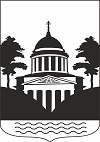 № 20,среда  09 ноября  2022 года В данном номере опубликованы следующие документы:1.Проект решения Совета депутатов Любытинского сельского поселения четвертого созыва «!О бюджете Любытинскогосельского поселения на 2023 год и на плановый период 2024 и 2025 годов».                       проектРоссийская   ФедерацияНовгородская областьСОВЕТ ДЕПУТАТОВ ЛЮБЫТИНСКОГО СЕЛЬСКОГО ПОСЕЛЕНИЯР Е Ш Е Н И ЕО бюджете Любытинского сельскогопоселения на 2023 год и на плановыйпериод 2024 и 2025 годовСовет депутатовРЕШИЛ:1. Установить основные характеристики бюджета Любытинского сельского поселения на 2023 год:1) прогнозируемый общий объем доходов бюджета Любытинского сельского поселения в сумме 24429,40000 тыс. рублей;2) общий объем расходов бюджета Любытинского сельского поселения в сумме 24429,40000 тыс. рублей;3) дефицит бюджета Любытинского сельского поселения в сумме 0,00000 тыс. рублей.2. Установить основные характеристики бюджета Любытинского сельского поселения на плановый период 2024 и 2025 годов:1) прогнозируемый общий объем доходов бюджета Любытинского сельского поселения на 2024 год  в сумме 19144,75000 тыс. рублей, на 2025 год 19757,65000 тыс. рублей;2) общий объем расходов бюджета Любытинского сельского поселения на 2024 год в сумме 19144,75000  тыс. рублей, в том числе условно утвержденные расходы  444,30000 тыс. рублей,  на  2025 год в сумме  19757,65000 тыс. рублей в том числе условно утвержденные расходы 918,60000 тыс. рублей;3) прогнозируемый  дефицит бюджета Любытинского сельского поселения на 2024 год в сумме 0,00000 тыс. рублей  и  на  2025 год в сумме 0,00000 тыс. рублей.	3. Утвердить прогнозируемые поступления доходов в бюджет Любытинского сельского поселения на 2023 год и  плановый период 2024 и 2025 годов согласно приложению 1 к настоящему решению.	4.Утвердить источники внутреннего финансирования дефицита бюджета Любытинского сельского поселения 2023 год и  плановый период 2024 и 2025 годов согласно приложению 2 к настоящему решению.5. Установить, что в 2023 году остатки средств бюджета Любытинского  сельского поселения по состоянию на 1 января 2023 года, за исключением остатков неиспользованных средств дорожного фонда Любытинского сельского поселения, межбюджетных трансфертов, полученных из областного бюджета в форме субсидий, субвенций и иных межбюджетных трансфертов, имеющих целевое назначение, а также утвержденного в составе источников внутреннего финансирования дефицита бюджета сельского поселения снижения остатков средств на счете по учету средств бюджета сельского поселения, могут в полном объеме направляться на покрытие временных кассовых разрывов.	6. В соответствии с пунктом 2 статьи 184 1   Бюджетного кодекса Российской Федерации утвердить:а) нормативы  отчислений  доходов в бюджет Любытинского сельского  поселения  на 2023 год и  плановый период 2024 и 2025 годов согласно приложению 3 к настоящему решению. 7. Утвердить объем межбюджетных трансфертов, получаемых из других бюджетов бюджетной системы Российской Федерации на 2023 год в сумме 13401,30000 тыс. рублей, на 2024 год в сумме  7365,05000 тыс. рублей,  на 2025 год в сумме 7469,45000 тыс. рублей.8. Утвердить общий объем бюджетных ассигнований на исполнение публичных нормативных обязательств на 2023 год в сумме 390,06000 тыс. рублей, на 2024 год в сумме 390,06000 тыс. рублей, на 2025 годов в сумме 390,06000 тыс. рублей.       9. Утвердить ведомственную структуру расходов бюджета Любытинского сельского поселения на 2023 год и  плановый период 2024 и 2025 годов согласно приложению 4 к настоящему решению.      10. Утвердить распределение бюджетных ассигнований по разделам, подразделам, целевым статьям, (муниципальным программам Любытинского сельского поселения и непрограммным направлениям деятельности) группам и подгруппам видов расходов классификации расходов бюджета Любытинского сельского поселения на 2023 год и  плановый период  2024 и 2025 годов согласно приложению 5 к настоящему решению.      11. Утвердить распределение бюджетных ассигнований по целевым статьям (муниципальным программам Любытинского сельского поселения и непрограммным направлениям деятельности), группам и подгруппам видов расходов классификации расходов бюджета Любытинского сельского поселения на 2023 год и  плановый период 2024 и 2025 годов согласно приложению 6 к настоящему решению.       12. Утвердить объем бюджетных ассигнований дорожного фонда Любытинского сельского поселения на 2023 год в сумме  6514,20000  тыс. рублей, в том числе за счет   субсидии  бюджетам городских и сельских поселений на формирование муниципальных дорожных фондов  1611,00000 тыс. рублей.Утвердить объем бюджетных ассигнований дорожного фонда Любытинского сельского поселения на 2024  год в сумме  6143,50000 тыс. рублей, в том числе за счет   субсидии  бюджетам городских и сельских поселений на формирование муниципальных дорожных фондов  1074,00000 тыс. рублей.         Утвердить объем бюджетных ассигнований дорожного фонда Любытинского сельского поселения на 2025 год в сумме  6533,60000 тыс. рублей, в том числе за счет   субсидии  бюджетам городских и сельских поселений на формирование муниципальных дорожных фондов 1074,00000  тыс. рублей.        13. Установить размер резервного фонда Любытинского сельского поселения на 2023 год в сумме  10,00000  тыс. рублей,  на 2024 год 10,00000 рублей, на 2025 год  10,00000 рублей.       14. Утвердить расчет расходов на финансирование жилищно-коммунального хозяйства Любытинского сельского поселения на 2023 год и  плановый период 2024 и 2025  годов согласно приложению 7 к настоящему решению.       15.  Утвердить   нормативные расходы на организацию благоустройства территории  Любытинского сельского поселения (включая озеленение территории, установку указателей с наименованием улиц и номерами домов, размещение и содержание малых архитектурных форм), участие в организации деятельности по сбору (в том числе раздельному сбору) и транспортированию твердых коммунальных отходов, а также использования, охраны, защиты, воспроизводства лесов, лесов особо охраняемых природных территорий, расположенных в границах населенных пунктов поселения, организацию ритуальных услуг и содержание мест захоронения на 2023-2025 годы согласно приложения 8 к настоящему решению.       16. Установить предельный объем муниципального внутреннего долга  сельского поселения на 2023 год в сумме  6000,00000 тыс. рублей, на 2024 год в сумме  6000,00000 тыс. рублей, на 2025 год в сумме  6000,00000 тыс. рублей.      17. Установить верхний предел муниципального внутреннего долга сельского поселения на 1 января 2024 года в сумме 1000,00000 тыс. рублей, на 1 января 2025 года в сумме 1000,00000 тыс. рублей, на 1 января 2026 года в сумме 1000,00000 тыс. рублей.18. Особенности использования средств, предоставляемых отдельным юридическим лицам и индивидуальным предпринимателям, в 2023 году :1. Установить, что в соответствии с подпунктом 1 пункта 1 статьи 242.26 Бюджетного кодекса Российской Федерации казначейскому сопровождению подлежат следующие средства, получаемые на основании муниципальных контрактов, договоров (соглашений), контрактов (договоров), заключаемых в 2023 году, источником финансового обеспечения исполнения которых являются предоставляемые из бюджета сельского поселения средства: 1) авансовые платежи по муниципальным контрактам (контрактам) о поставке товаров, выполнении работ, оказании услуг, заключаемым получателями средств бюджета сельского поселения, муниципальными бюджетными и автономными учреждениями на сумму 50000 тыс. рублей и более, предметом которых является строительство (реконструкция) и капитальный ремонт объектов муниципальной собственности Любытинского сельского поселения; 2) авансовые платежи по контрактам (договорам) о поставке товаров, выполнении работ, оказании услуг, заключаемым исполнителями и соисполнителями в рамках исполнения муниципальных контрактов (контрактов), предусмотренных пунктами 1 и 2 настоящей части;3) бюджетные инвестиции, предоставляемые юридическим лицам из  бюджета муниципального района по договорам о предоставлении бюджетных инвестиций в соответствии со статьей 80 Бюджетного кодекса Российской Федерации;4) авансовые платежи по контрактам (договорам) о поставке товаров, выполнении работ, оказании услуг, заключаемым получателями бюджетных инвестиций, указанных в пункте 3 настоящей части, источником финансового обеспечения которых являются такие бюджетные инвестиции;5) авансовые платежи по контрактам (договорам) о поставке товаров, выполнении работ, оказании услуг, заключаемым исполнителями и соисполнителями в рамках исполнения контрактов (договоров), предусмотренных пунктом 4 настоящей части.2. Положения настоящей статьи:не распространяются на средства, предоставляемые на основании муниципальных контрактов, контрактов (договоров), указанных в абзацах втором и третьем подпункта 1 пункта 1 статьи 242.26 и статье 242.27 Бюджетного кодекса Российской Федерации;реализуются в части, не противоречащей положениям федеральных законов, решений Правительства Российской Федерации, принятых в соответствии с подпунктом 2 пункта 1 статьи 242.26 Бюджетного кодекса Российской Федерации.         19.   Установить, что в соответствии с решениями председателя комитета  финансов Администрации Любытинского муниципального района дополнительно к основаниям, установленным пунктом 3 статьи 217 Бюджетного кодекса Российской Федерации, может осуществляться внесение изменений в сводную бюджетную роспись бюджета сельского поселения без внесения изменений в настоящее решение по следующим основаниям:1) приведение кодов бюджетной классификации расходов и источников внутреннего финансирования дефицита бюджета сельского поселения в соответствие с бюджетной классификацией Российской Федерации;2) уточнение источников внутреннего финансирования дефицита бюджета сельского поселения в случае предоставления  бюджету сельского поселения  из  бюджета муниципального района бюджетных кредитов;3) проведение операций по управлению муниципальным внутренним долгом Любытинского сельского поселения, направленных на оптимизацию его структуры, а также снижение стоимости заимствований, не приводящих к увеличению дефицита бюджета сельского поселения, верхнего предела муниципального внутреннего долга Любытинского сельского поселения и расходов на обслуживание долговых обязательств;4) перераспределение бюджетных ассигнований между подгруппами  вида расходов классификации расходов бюджетов в пределах общего объема бюджетных ассигнований, предусмотренных главному распорядителю средств бюджета сельского поселения  по соответствующей целевой статье (муниципальной программе Любытинского сельского поселения и непрограммному направлению деятельности) и группе вида расходов классификации расходов бюджетов;5) перераспределение бюджетных ассигнований в пределах утвержденных настоящим решением объемов бюджетных ассигнований на финансовое обеспечение реализации муниципальных программ Любытинского сельского поселения в связи с внесением изменений в муниципальные программы Любытинского сельского поселения, если такие изменения не связаны с определением видов и объемов межбюджетных трансфертов;6) перераспределение бюджетных ассигнований, в том числе в случае образования экономии, между разделами, подразделами, целевыми статьями (муниципальными программами Любытинского сельского поселения и непрограммными направлениями деятельности), группами и подгруппами видов расходов классификации расходов бюджетов в пределах объема бюджетных ассигнований, предусмотренных главному распорядителю средств  бюджета сельского поселения на реализацию непрограммного направления деятельности;7) перераспределение бюджетных ассигнований между разделами, подразделами, целевыми статьями (муниципальными программами Любытинского сельского поселения и непрограммными направлениями деятельности), группами и подгруппами видов расходов классификации расходов бюджетов, в том числе путем введения новых кодов классификации расходов, в пределах бюджетных ассигнований предусмотренных главному распорядителю средств бюджета сельского поселения для выполнения условий в целях получения субсидий из областного бюджета;8)  увеличение бюджетных ассигнований по отдельным разделам, подразделам, целевым статьям (муниципальным программам Любытинского сельского поселения и непрограммными направлениями деятельности) группам и подгруппам видов расходов бюджета за счет экономии по использованию бюджетных ассигнований на оказание муниципальных услуг - в пределах общего объема бюджетных ассигнований, предусмотренных главному распорядителю средств бюджета сельского поселения на оказание муниципальных услуг при условии, что увеличение бюджетных ассигнований по соответствующему виду расходов не превышает 10 процентов;9) уменьшение бюджетных ассигнований по отдельным разделам, подразделам, целевым статьям (муниципальным программам Любытинского сельского поселения и непрограммным направлениям деятельности), группам и подгруппам видов расходов классификации расходов бюджета муниципального района, предусмотренных главному распорядителю средств бюджета сельского поселения, в размере экономии, полученной за счет конкурентных способов определения поставщиков (подрядчиков, исполнителей) при осуществлении закупок товаров, работ, услуг за исключением экономии средств бюджета муниципального района, предусмотренных на обслуживание муниципального долга Любытинского сельского поселения, экономии расходов за счет средств, полученных из федерального бюджета и экономии средств дорожного фонда Любытинского сельского поселения с одновременным увеличением размера Резервного фонда Любытинского сельского поселения;10) поступление лимитов бюджетных обязательств на открытые в Управлении Федерального казначейства по Новгородской области лицевые счета для учета операций по переданным полномочиям получателя средств областного бюджета по перечислению в бюджет сельского поселения межбюджетных трансфертов, включенных в перечень, утвержденный распоряжением Правительства Новгородской области, сверх объемов соответствующих безвозмездных поступлений бюджета муниципального района, утвержденных настоящим решением.11) направление бюджетных ассигнований дорожного фонда Любытинского сельского поселения в объеме их неполного использования  в отчетном финансовом году на увеличение бюджетных ассигнований дорожного фонда Любытинского сельского поселения в текущем финансовом году в соответствии с пунктом 3 статьи 95 и пунктом 4 статьи 1794 Бюджетного кодекса Российской Федерации;         12) перераспределение бюджетных ассигнований между главными распорядителями средств бюджета сельского поселения, разделами, подразделами, целевыми статьями (муниципальными программами Любытинского сельского поселения и непрограммными направлениями деятельности), группами и подгруппами видов расходов классификации расходов бюджета сельского поселения в целях финансового обеспечения региональных проектов, обеспечивающих достижение целей, показателей и результатов федеральных проектов, входящих в состав национальных проектов (программ), определенных Указом Президента Российской Федерации от 7 мая 2018 года № 204 «О национальных целях и стратегических задачах развития Российской Федерации на период до 2024 года».       	20. Настоящее решение вступает в силу с 1 января 2023 года.Проект внес:    Глава муниципального района                                                 А.А.УстиновПодготовила:Председатель комитетафинансов Администрации муниципального района                                                            О.В.НовиковаСогласовано:Председатель комитета по развитию местного самоуправления и организационной работе, начальник орг. отдела                                                  О.В.СтепановаРазослать: комитет финансов района, организационный отдел, контрольно-счетная палата, отдел правового обеспечения и работы с населением.      При проведении первичной антикоррупционной экспертизы данного проекта положений, способствующих созданию условий для проявления коррупции, не выявлено.Разработчик:Председатель комитетафинансов Администрации муниципального района                                                            О.В.Новикова Приложение 7к  решению Совета депутатов Любытинского сельского поселения «О бюджете Любытинского сельского поселения на 2023 год и на плановый                                                                                                               период 2024 и 2025 годов»РАСЧЕТ РАСХОДОВ НА ФИНАНСИРОВАНИЕЖИЛИЩНО-КОММУНАЛЬНОГО ХОЗЯЙСТВА ЛЮБЫТИНСКОГО СЕЛЬСКОГО ПОСЕЛЕНИЯ НА 2023-2025 ГОДЫНормативные расходы на организацию благоустройства территории городского округа, поселений (включая освещение улиц, озеленение территории, установку указателей с наименованиями улиц и номерами домов, размещение и содержание малых архитектурных форм), участие в организации деятельности по сбору (в том числе раздельному сбору) и транспортированию твердых коммунальных отходов, а также использования, охраны, защиты, воспроизводства городских лесов, лесов особо охраняемых природных территорий, расположенных в границах городского округа, населенных пунктов поселений, организацию ритуальных услуг и содержания мест захоронения определяются по следующей формуле:Б = НР x Ч + ОСВ, где:НР - нормативные расходы на организацию благоустройства территории городского округа, поселений (включая озеленение территории, установку указателей с наименованиями улиц и номерами домов, размещение и содержание малых архитектурных форм), участие в организации деятельности по сбору (в том числе раздельному сбору) и транспортированию твердых коммунальных отходов, а также использования, охраны, защиты, воспроизводства городских лесов, лесов особо охраняемых природных территорий,   расположенных в границах городского округа, населенных пунктов поселений, организацию ритуальных услуг и содержание мест захоронения утвержденные на 1 жителя в год;Ч - численность населения в муниципальных образованиях;ОСВ - расходы по муниципальным образованиям на освещение улиц.Расходы на освещение улиц определяются по формуле:ОСВ = ЭЛ x Кэл, где:ЭЛ - объем средств, предусмотренный для расчетов за уличное освещение при формировании бюджета на год, предшествующий текущему финансовому году;Кэл - индекс роста тарифа на электроэнергию.Приложение  8к решению Совета депутатов Любытинского сельского поселения «О бюджете Любытинского сельского поселения на 2023 год и на плановый                                                                                                               период 2024 и 2025 годов»НОРМАТИВНЫЕ РАСХОДЫ НА ОРГАНИЗАЦИЮ БЛАГОУСТРОЙСТВАТЕРРИТОРИИ ЛЮБЫТИНСКОГО СЕЛЬСКОГО ПОСЕЛЕНИЯ (ВКЛЮЧАЯ ОЗЕЛЕНЕНИЕ ТЕРРИТОРИИ,    УСТАНОВКУ УКАЗАТЕЛЕЙ С НАИМЕНОВАНИЕМ УЛИЦ И НОМЕРАМИ ДОМОВ, РАЗМЕЩЕНИЕ И СОДЕРЖАНИЕ МАЛЫХ АРХИТЕКТУРНЫХ ФОРМ), УЧАСТИЕ  В ОРГАНИЗАЦИИ ДЕЯТЕЛЬНОСТИ ПО СБОРУ (В ТОМ ЧИСЛЕ РАЗДЕЛЬНОМУ СБОРУ) И ТРАНСПОРТИРОВАНИЮ ТВЕРДЫХ КОММУНАЛЬНЫХ ОТХОДОВ, А ТАКЖЕ ИСПОЛЬЗОВАНИЯ, ОХРАНЫ, ЗАЩИТЫ, ВОСПРОИЗВОДСТВА  ЛЕСОВ, ЛЕСОВ ОСОБО ОХРАНЯЕМЫХ ПРИРОДНЫХ ТЕРРИТОРИЙ, РАСПОЛОЖЕННЫХ В ГРАНИЦАХ  НАСЕЛЕННЫХ ПУНКТОВ ПОСЕЛЕНИЙ, ОРГАНИЗАЦИЮ РИТУАЛЬНЫХ УСЛУГ И СОДЕРЖАНИЕ МЕСТ ЗАХОРОНЕНИЯ НА 2023 -2025 ГОДЫОфициальный вестник поселения     Учредитель,издатель: Совет депутатов Любытинского сельского поселения Главный редактор: А.Н. Миронов     Распространяется бесплатно  Адрес издателя: 174760, Новгородская область, п.Любытино, ул.Советов,д.29   Телефон: 8(816-68) 62-311, доб.6630                  Подписано в печать 09.11.2022                Приложение 1               Приложение 1               Приложение 1к  решению Совета депутатов Любытинского сельского поселения "О бюджете Любытинского  сельского поселения на 2023 год и на   плановый период 2024 и 2025 годы "к  решению Совета депутатов Любытинского сельского поселения "О бюджете Любытинского  сельского поселения на 2023 год и на   плановый период 2024 и 2025 годы "к  решению Совета депутатов Любытинского сельского поселения "О бюджете Любытинского  сельского поселения на 2023 год и на   плановый период 2024 и 2025 годы "               Прогнозируемые поступления доходов в бюджет Любытинского сельского поселения  на 2023 год и на плановый период 2024 и 2025 годы               Прогнозируемые поступления доходов в бюджет Любытинского сельского поселения  на 2023 год и на плановый период 2024 и 2025 годы               Прогнозируемые поступления доходов в бюджет Любытинского сельского поселения  на 2023 год и на плановый период 2024 и 2025 годы               Прогнозируемые поступления доходов в бюджет Любытинского сельского поселения  на 2023 год и на плановый период 2024 и 2025 годы               Прогнозируемые поступления доходов в бюджет Любытинского сельского поселения  на 2023 год и на плановый период 2024 и 2025 годы               Прогнозируемые поступления доходов в бюджет Любытинского сельского поселения  на 2023 год и на плановый период 2024 и 2025 годы               Прогнозируемые поступления доходов в бюджет Любытинского сельского поселения  на 2023 год и на плановый период 2024 и 2025 годы               Прогнозируемые поступления доходов в бюджет Любытинского сельского поселения  на 2023 год и на плановый период 2024 и 2025 годы               Прогнозируемые поступления доходов в бюджет Любытинского сельского поселения  на 2023 год и на плановый период 2024 и 2025 годы               Прогнозируемые поступления доходов в бюджет Любытинского сельского поселения  на 2023 год и на плановый период 2024 и 2025 годы               Прогнозируемые поступления доходов в бюджет Любытинского сельского поселения  на 2023 год и на плановый период 2024 и 2025 годы               Прогнозируемые поступления доходов в бюджет Любытинского сельского поселения  на 2023 год и на плановый период 2024 и 2025 годыСумма (тыс.рублей)Сумма (тыс.рублей)НаименованиеНаименованиеКод бюджетной классификации2023 год2024 год2025 годДОХОДЫ, ВСЕГОДОХОДЫ, ВСЕГО24 429,4000019 144,7500019 757,65000Налоговые и неналоговые доходыНалоговые и неналоговые доходы1 00 00000 00 0000 00011 028,1000011 779,7000012 288,20000Налоговые доходыНалоговые доходы11 028,1000011 779,7000012 288,20000Налоги на прибыль, доходыНалоги на прибыль, доходы1 01 00000 00 0000 000991,200001 025,900001 075,10000Налог на доходы физических лицНалог на доходы физических лиц1 01 02000 01 0000 110991,200001 025,900001 075,10000Налог на доходы физических лиц с доходов, источником которых является налоговый агент, за исключением доходов, в отношении которых исчисление и уплата налога осуществляются в соответствии со статьями 227, 2271 и 228 Налогового кодекса Российской ФедерацииНалог на доходы физических лиц с доходов, источником которых является налоговый агент, за исключением доходов, в отношении которых исчисление и уплата налога осуществляются в соответствии со статьями 227, 2271 и 228 Налогового кодекса Российской Федерации1 01 02010 01 0000 110967,400001 001,300001 049,30000Налог на доходы физических лиц с доходов, полученных от осуществления деятельности физическими лицами, зарегистрированными в качестве индивидуальных предпринимателей, нотариусов, занимающихся частной практикой, адвокатов, учредивших адвокатские кабинеты, и других лиц, занимающихся частной практикой в соответствии со статьей 227 Налогового кодекса Российской ФедерацииНалог на доходы физических лиц с доходов, полученных от осуществления деятельности физическими лицами, зарегистрированными в качестве индивидуальных предпринимателей, нотариусов, занимающихся частной практикой, адвокатов, учредивших адвокатские кабинеты, и других лиц, занимающихся частной практикой в соответствии со статьей 227 Налогового кодекса Российской Федерации1 01 02020 01 0000 1106,900007,200007,50000Налог на доходы физических лиц с доходов, полученных физическими лицами в соответствии со статьей 228 Налогового кодекса Российской ФедерацииНалог на доходы физических лиц с доходов, полученных физическими лицами в соответствии со статьей 228 Налогового кодекса Российской Федерации1 01 02030 01 0000 11016,9000017,4000018,30000Акцизы по подакцизным товарам  (продукции), производимым на территории Российской ФедерацииАкцизы по подакцизным товарам  (продукции), производимым на территории Российской Федерации103 00000 00 0000 0004 823,200005 069,500005 459,60000Доходы от уплаты акцизов на дизельное топливо, подлежащие распределению между бюджетами субъектов Российской Федерации и местными бюджетами с учетом установленных дифференцированных нормативов отчислений в местные бюджеты (по нормативам, установленным Федеральным законом о федеральном бюджете в целях формирования дорожных фондов субъектов Российской Федерации)Доходы от уплаты акцизов на дизельное топливо, подлежащие распределению между бюджетами субъектов Российской Федерации и местными бюджетами с учетом установленных дифференцированных нормативов отчислений в местные бюджеты (по нормативам, установленным Федеральным законом о федеральном бюджете в целях формирования дорожных фондов субъектов Российской Федерации)103 02231 01 0000 1102 358,500002 479,000002 669,80000Доходы от уплаты акцизов на моторные масла для дизельных и (или) карбюраторных (инжекторных) двигателей, подлежащие распределению между бюджетами субъектов Российской Федерации и местными бюджетами с учетом установленных дифференцированных нормативов отчислений в местные бюджеты (по нормативам, установленным Федеральным законом о федеральном бюджете в целях формирования дорожных фондов субъектов Российской Федерации)Доходы от уплаты акцизов на моторные масла для дизельных и (или) карбюраторных (инжекторных) двигателей, подлежащие распределению между бюджетами субъектов Российской Федерации и местными бюджетами с учетом установленных дифференцированных нормативов отчислений в местные бюджеты (по нормативам, установленным Федеральным законом о федеральном бюджете в целях формирования дорожных фондов субъектов Российской Федерации)103 02241 01 0000 11014,5000015,2000016,40000Доходы от уплаты акцизов на автомобильный бензин, подлежащие распределению между бюджетами субъектов Российской Федерации и местными бюджетами с учетом установленных дифференцированных нормативов отчислений в местные бюджеты (по нормативам, установленным Федеральным законом о федеральном бюджете в целях формирования дорожных фондов субъектов Российской Федерации)Доходы от уплаты акцизов на автомобильный бензин, подлежащие распределению между бюджетами субъектов Российской Федерации и местными бюджетами с учетом установленных дифференцированных нормативов отчислений в местные бюджеты (по нормативам, установленным Федеральным законом о федеральном бюджете в целях формирования дорожных фондов субъектов Российской Федерации)103 02251 01 0000 1102 715,500002 854,100003 073,70000Доходы от уплаты акцизов на прямогонный бензин, подлежащие распределению между бюджетами субъектов Российской Федерации и местными бюджетами с учетом установленных дифференцированных нормативов отчислений в местные бюджеты (по нормативам, установленным Федеральным законом о федеральном бюджете в целях формирования дорожных фондов субъектов Российской Федерации)Доходы от уплаты акцизов на прямогонный бензин, подлежащие распределению между бюджетами субъектов Российской Федерации и местными бюджетами с учетом установленных дифференцированных нормативов отчислений в местные бюджеты (по нормативам, установленным Федеральным законом о федеральном бюджете в целях формирования дорожных фондов субъектов Российской Федерации)103 02261 01 0000 110-265,30000-278,80000-300,30000Налоги на совокупный доходНалоги на совокупный доход 105 00000 00 0000 00098,70000102,30000106,50000Единый сельскохозяйственный налогЕдиный сельскохозяйственный налог 105 03010 01 1000 11098,70000102,30000106,50000Налоги на имуществоНалоги на имущество1 06 00000 00 0000 0005 115,000005 582,000005 647,00000Налог на имущество физических лицНалог на имущество физических лиц1 06 01000 00 0000 110990,000001 000,000001 010,00000Налог на имущество физических лиц, взимаемый по ставкам, применяемым к объектам налогообложения, расположенным в границах сельских поселенийНалог на имущество физических лиц, взимаемый по ставкам, применяемым к объектам налогообложения, расположенным в границах сельских поселений1 06 01030 10 0000 110990,000001 000,000001 010,00000Земельный налогЗемельный налог1 06 06000 00 0000 1104 125,000004 582,000004 637,00000Земельный налог с организацийЗемельный налог с организаций1 06 06033 00 0000 110744,000001 085,000001 097,00000Земельный налог с организаций, обладающих земельным участком, расположенным в границах сельских поселенийЗемельный налог с организаций, обладающих земельным участком, расположенным в границах сельских поселений1 06 06033 10 0000 110744,000001 085,000001 097,00000Земельный налог с физических лицЗемельный налог с физических лиц1 06 06043 00 0000 1103 381,000003 497,000003 540,00000Земельный налог с физических лиц, обладающих земельным участком, расположенным в границах сельских поселенийЗемельный налог с физических лиц, обладающих земельным участком, расположенным в границах сельских поселений1 06 06043 10 0000 1103 381,000003 497,000003 540,00000Безвозмездные поступления Безвозмездные поступления 2 00 00000 00 0000 00013 401,300007 365,050007 469,45000Безвозмездные поступления от других бюджетов бюджетной системы Российской ФедерацииБезвозмездные поступления от других бюджетов бюджетной системы Российской Федерации2 02 00000 00 0000 00013 401,300007 365,050007 469,45000Дотации бюджетам бюджетной системы Российской ФедерацииДотации бюджетам бюджетной системы Российской Федерации2 02 10000 00 0000 15010 502,700005 990,500006 084,30000Дотации на выравнивание бюджетной обеспеченности из бюджетов муниципальных районов, городских округов с внутригородским делениемДотации на выравнивание бюджетной обеспеченности из бюджетов муниципальных районов, городских округов с внутригородским делением2 02 16001 00 0000 15010 502,700005 990,500006 084,30000Дотации бюджетам сельских поселений на выравнивание бюджетной обеспеченности из бюджетов муниципальных районовДотации бюджетам сельских поселений на выравнивание бюджетной обеспеченности из бюджетов муниципальных районов2 02 16001 10 0000 15010 502,700005 990,500006 084,30000Субсидии бюджетам бюджетной системы Российской Федерации (межбюджетные субсидии)Субсидии бюджетам бюджетной системы Российской Федерации (межбюджетные субсидии)2 02 20000 00 0000 1502 611,000001 074,000001 074,00000Прочие субсидииПрочие субсидии2 02 29999 00 0000 1502 611,000001 074,000001 074,00000Прочие субсидии бюджетам сельских поселенийПрочие субсидии бюджетам сельских поселений2 02 29999 10 0000 1502 611,000001 074,000001 074,00000Субвенции бюджетам бюджетной системы Российской ФедерацииСубвенции бюджетам бюджетной системы Российской Федерации2 02 30000 00 0000 150287,60000300,55000311,15000Субвенции бюджетам сельских поселений на осуществление первичного воинского учета органами местного самоуправления поселений, муниципальных и городских округовСубвенции бюджетам сельских поселений на осуществление первичного воинского учета органами местного самоуправления поселений, муниципальных и городских округов2 02 35118 00 0000 150287,60000300,55000311,15000Субвенции бюджетам сельских поселений на осуществление первичного воинского учета органами местного самоуправления поселений, муниципальных и городских округовСубвенции бюджетам сельских поселений на осуществление первичного воинского учета органами местного самоуправления поселений, муниципальных и городских округов2 02 35118 10 0000 150287,60000300,55000311,15000          Приложение 2          Приложение 2          Приложение 2          Приложение 2к   решению Совета депутатовк   решению Совета депутатовк   решению Совета депутатовк   решению Совета депутатовЛюбытинского сельского поселенияЛюбытинского сельского поселенияЛюбытинского сельского поселенияЛюбытинского сельского поселения"О  бюджете  Любытинского сельского "О  бюджете  Любытинского сельского "О  бюджете  Любытинского сельского "О  бюджете  Любытинского сельского поселения на 2023 год и на  плановыйпоселения на 2023 год и на  плановыйпоселения на 2023 год и на  плановыйпоселения на 2023 год и на  плановыйпериод 2024 и 2025 годы"период 2024 и 2025 годы"период 2024 и 2025 годы"период 2024 и 2025 годы" Источники внутреннего финансирования дефицита бюджета Любытинского сельского поселения на 2023год  и на плановый период 2024 и 2025 годы Источники внутреннего финансирования дефицита бюджета Любытинского сельского поселения на 2023год  и на плановый период 2024 и 2025 годы Источники внутреннего финансирования дефицита бюджета Любытинского сельского поселения на 2023год  и на плановый период 2024 и 2025 годы Источники внутреннего финансирования дефицита бюджета Любытинского сельского поселения на 2023год  и на плановый период 2024 и 2025 годы Источники внутреннего финансирования дефицита бюджета Любытинского сельского поселения на 2023год  и на плановый период 2024 и 2025 годы Источники внутреннего финансирования дефицита бюджета Любытинского сельского поселения на 2023год  и на плановый период 2024 и 2025 годыСумма (тыс.рублей)Сумма (тыс.рублей)Сумма (тыс.рублей)Наименование источника внутреннего финансирования дефицита бюджетаКод группы, подгруппы, статьи и вида источниковКод группы, подгруппы, статьи и вида источников2023 год2024 год2025годИСТОЧНИКИ ВНУТРЕННЕГО ФИНАНСИРОВАНИЯ ДЕФИЦИТОВ БЮДЖЕТОВ   000 01 00 00 00 00 0000 000   000 01 00 00 00 00 0000 0000,000000,000000,00000Кредиты кредитных организаций  в валюте Российской Федерации000 01 02 00 00 00 0000 000000 01 02 00 00 00 0000 0000,000000,000000,00000Получение кредитов от кредитных организаций в валюте Российской Федерации000 01 02 00 00 00 0000 700000 01 02 00 00 00 0000 7000,000000,000000,00000Получение кредитов от кредитных организаций бюджетами  сельских поселений в валюте Российской Федерации000 01 02 00 00 10 0000 710000 01 02 00 00 10 0000 7100,000000,000000,00000 Погашение кредитов, предоставленных кредитными организациями в валюте Российской Федерации000 01 02 00 00 00 0000 800000 01 02 00 00 00 0000 8000,000000,000000,00000Погашение  бюджетами сельских поселений кредитов от кредитных организаций в валюте Российской Федерации000 01 02 00 00 10 0000 810000 01 02 00 00 10 0000 8100,000000,000000,00000Бюджетные кредиты от других бюджетов бюджетной системы Российской Федерации000 01 03 00 00 00 0000 000000 01 03 00 00 00 0000 0000,000000,000000,00000Бюджетные кредиты от других бюджетов бюджетной системы Российской Федерации в валюте Российской Федерации000 01 03 01 00 00 0000 000000 01 03 01 00 00 0000 0000,000000,000000,00000Получение бюджетных кредитов от других бюджетов бюджетной системы Российской Федерации в валюте Российской Федерации000 01 03 01 00 00 0000 700000 01 03 01 00 00 0000 7000,000000,000000,00000Получение кредитов от других бюджетов бюджетной системы Российской Федерации бюджетами сельских поселений в валюте Российской Федерации000 01 03 01 00 10 0000 710000 01 03 01 00 10 0000 7100,000000,000000,00000Погашение бюджетных кредитов, полученных от других бюджетов бюджетной системы Российской Федерации в валюте Российской Федерации000 01 03 01 00 00 0000 800000 01 03 01 00 00 0000 8000,000000,000000,00000Погашение бюджетами сельских поселений  кредитов от других бюджетов бюджетной системы Российской Федерации в валюте Российской Федерации000 01 03 01 00 10 0000 810000 01 03 01 00 10 0000 8100,000000,000000,00000Изменение остатков средств на счетах по учету средств бюджетов000 01 05 00 00 00 0000 000000 01 05 00 00 00 0000 0000,000000,000000,00000Увеличение прочих остатков средств бюджетов000 01 05 02 00 00 0000 500000 01 05 02 00 00 0000 5000,000000,000000,00000Увеличение прочих остатков денежных средств бюджетов000 01 05 02 01 00 0000 510000 01 05 02 01 00 0000 5100,000000,000000,00000Увеличение прочих остатков денежных средств бюджетов сельских поселений000 01 05 02 01 10 0000 510000 01 05 02 01 10 0000 5100,000000,000000,00000Уменьшение прочих остатков средств бюджетов000 01 05 02 00 00 0000 600000 01 05 02 00 00 0000 6000,000000,000000,00000Уменьшение прочих остатков денежных средств бюджетов000 01 05 02 01 00 0000 610000 01 05 02 01 00 0000 6100,000000,000000,00000Уменьшение прочих остатков денежных средств бюджетов сельских поселений000 01 05 02 01 10 0000 610000 01 05 02 01 10 0000 6100,000000,000000,00000Приложение  3к   решению Совета депутатов Любытинского сельского поселения «О  бюджете Любытинского сельского поселения  на 2023 год и на плановый период 2024  и 2025 годов»Приложение  3к   решению Совета депутатов Любытинского сельского поселения «О  бюджете Любытинского сельского поселения  на 2023 год и на плановый период 2024  и 2025 годов»Приложение  3к   решению Совета депутатов Любытинского сельского поселения «О  бюджете Любытинского сельского поселения  на 2023 год и на плановый период 2024  и 2025 годов»Приложение  3к   решению Совета депутатов Любытинского сельского поселения «О  бюджете Любытинского сельского поселения  на 2023 год и на плановый период 2024  и 2025 годов»Приложение  3к   решению Совета депутатов Любытинского сельского поселения «О  бюджете Любытинского сельского поселения  на 2023 год и на плановый период 2024  и 2025 годов»Приложение  3к   решению Совета депутатов Любытинского сельского поселения «О  бюджете Любытинского сельского поселения  на 2023 год и на плановый период 2024  и 2025 годов»Нормативы отчислений доходов в  бюджет Любытинского сельского  поселения  на 2023 год и  на плановый период 2024 и 2025 годов Нормативы отчислений доходов в  бюджет Любытинского сельского  поселения  на 2023 год и  на плановый период 2024 и 2025 годов Нормативы отчислений доходов в  бюджет Любытинского сельского  поселения  на 2023 год и  на плановый период 2024 и 2025 годов Нормативы отчислений доходов в  бюджет Любытинского сельского  поселения  на 2023 год и  на плановый период 2024 и 2025 годов Нормативы отчислений доходов в  бюджет Любытинского сельского  поселения  на 2023 год и  на плановый период 2024 и 2025 годов Нормативы отчислений доходов в  бюджет Любытинского сельского  поселения  на 2023 год и  на плановый период 2024 и 2025 годов Нормативы отчислений доходов в  бюджет Любытинского сельского  поселения  на 2023 год и  на плановый период 2024 и 2025 годов Нормативы отчислений доходов в  бюджет Любытинского сельского  поселения  на 2023 год и  на плановый период 2024 и 2025 годов Нормативы отчислений доходов в  бюджет Любытинского сельского  поселения  на 2023 год и  на плановый период 2024 и 2025 годов Нормативы отчислений доходов в  бюджет Любытинского сельского  поселения  на 2023 год и  на плановый период 2024 и 2025 годов Код бюджетной 
      классификации 
Российской  ФедерацииНаименование доходаНаименование доходаНаименование доходаНаименование доходаНаименование доходаНормативы отчислений  
доходов в  бюджет поселения (%)Нормативы отчислений  
доходов в  бюджет поселения (%)Нормативы отчислений  
доходов в  бюджет поселения (%)Нормативы отчислений  
доходов в  бюджет поселения (%)Код бюджетной 
      классификации 
Российской  ФедерацииНаименование доходаНаименование доходаНаименование доходаНаименование доходаНаименование дохода2023 год2024год2025год2025год1222223455В ЧАСТИ ФЕДЕРАЛЬНЫХ НАЛОГОВ И СБОРОВВ ЧАСТИ ФЕДЕРАЛЬНЫХ НАЛОГОВ И СБОРОВВ ЧАСТИ ФЕДЕРАЛЬНЫХ НАЛОГОВ И СБОРОВВ ЧАСТИ ФЕДЕРАЛЬНЫХ НАЛОГОВ И СБОРОВВ ЧАСТИ ФЕДЕРАЛЬНЫХ НАЛОГОВ И СБОРОВВ ЧАСТИ ФЕДЕРАЛЬНЫХ НАЛОГОВ И СБОРОВВ ЧАСТИ ФЕДЕРАЛЬНЫХ НАЛОГОВ И СБОРОВВ ЧАСТИ ФЕДЕРАЛЬНЫХ НАЛОГОВ И СБОРОВВ ЧАСТИ ФЕДЕРАЛЬНЫХ НАЛОГОВ И СБОРОВВ ЧАСТИ ФЕДЕРАЛЬНЫХ НАЛОГОВ И СБОРОВ1 01 02000 01 0000 110Налог на доходы физических лиц*                                                  Налог на доходы физических лиц*                                                  Налог на доходы физических лиц*                                                  Налог на доходы физических лиц*                                                  Налог на доходы физических лиц*                                                  1 01 02010 01 0000 110Налог на доходы физических лиц с доходов, источником которых является налоговый агент, за исключением доходов, в отношении которых исчисление и уплата налога осуществляются в соответствии со статьями 227, 227.1 и 228 Налогового кодекса Российской ФедерацииНалог на доходы физических лиц с доходов, источником которых является налоговый агент, за исключением доходов, в отношении которых исчисление и уплата налога осуществляются в соответствии со статьями 227, 227.1 и 228 Налогового кодекса Российской ФедерацииНалог на доходы физических лиц с доходов, источником которых является налоговый агент, за исключением доходов, в отношении которых исчисление и уплата налога осуществляются в соответствии со статьями 227, 227.1 и 228 Налогового кодекса Российской ФедерацииНалог на доходы физических лиц с доходов, источником которых является налоговый агент, за исключением доходов, в отношении которых исчисление и уплата налога осуществляются в соответствии со статьями 227, 227.1 и 228 Налогового кодекса Российской ФедерацииНалог на доходы физических лиц с доходов, источником которых является налоговый агент, за исключением доходов, в отношении которых исчисление и уплата налога осуществляются в соответствии со статьями 227, 227.1 и 228 Налогового кодекса Российской Федерации22221 01 02020 01 0000 110Налог на доходы физических лиц с доходов, полученных от осуществления деятельности физическими лицами, зарегистрированными в качестве индивидуальных предпринимателей, нотариусов, занимающихся частной практикой, адвокатов, учредивших адвокатские кабинеты, и других лиц, занимающихся частной практикой в соответствии со статьей 227 Налогового кодекса Российской ФедерацииНалог на доходы физических лиц с доходов, полученных от осуществления деятельности физическими лицами, зарегистрированными в качестве индивидуальных предпринимателей, нотариусов, занимающихся частной практикой, адвокатов, учредивших адвокатские кабинеты, и других лиц, занимающихся частной практикой в соответствии со статьей 227 Налогового кодекса Российской ФедерацииНалог на доходы физических лиц с доходов, полученных от осуществления деятельности физическими лицами, зарегистрированными в качестве индивидуальных предпринимателей, нотариусов, занимающихся частной практикой, адвокатов, учредивших адвокатские кабинеты, и других лиц, занимающихся частной практикой в соответствии со статьей 227 Налогового кодекса Российской ФедерацииНалог на доходы физических лиц с доходов, полученных от осуществления деятельности физическими лицами, зарегистрированными в качестве индивидуальных предпринимателей, нотариусов, занимающихся частной практикой, адвокатов, учредивших адвокатские кабинеты, и других лиц, занимающихся частной практикой в соответствии со статьей 227 Налогового кодекса Российской ФедерацииНалог на доходы физических лиц с доходов, полученных от осуществления деятельности физическими лицами, зарегистрированными в качестве индивидуальных предпринимателей, нотариусов, занимающихся частной практикой, адвокатов, учредивших адвокатские кабинеты, и других лиц, занимающихся частной практикой в соответствии со статьей 227 Налогового кодекса Российской Федерации22221 01 02030 01 0000 110Налог на доходы физических лиц с доходов, полученных физическими лицами в соответствии со статьей 228 Налогового кодекса Российской ФедерацииНалог на доходы физических лиц с доходов, полученных физическими лицами в соответствии со статьей 228 Налогового кодекса Российской ФедерацииНалог на доходы физических лиц с доходов, полученных физическими лицами в соответствии со статьей 228 Налогового кодекса Российской ФедерацииНалог на доходы физических лиц с доходов, полученных физическими лицами в соответствии со статьей 228 Налогового кодекса Российской ФедерацииНалог на доходы физических лиц с доходов, полученных физическими лицами в соответствии со статьей 228 Налогового кодекса Российской Федерации22221 01 02050 01 0000 110Налог на доходы физических лиц с сумм прибыли контролируемой иностранной компании, полученной физическими лицами, признаваемыми контролирующими лицами этой компании, за исключением уплачиваемого в связи с переходом на особый порядок уплаты на основании подачи в налоговый орган соответствующего уведомления (в части суммы налога, не превышающей 650000 рублей):Налог на доходы физических лиц с сумм прибыли контролируемой иностранной компании, полученной физическими лицами, признаваемыми контролирующими лицами этой компании, за исключением уплачиваемого в связи с переходом на особый порядок уплаты на основании подачи в налоговый орган соответствующего уведомления (в части суммы налога, не превышающей 650000 рублей):Налог на доходы физических лиц с сумм прибыли контролируемой иностранной компании, полученной физическими лицами, признаваемыми контролирующими лицами этой компании, за исключением уплачиваемого в связи с переходом на особый порядок уплаты на основании подачи в налоговый орган соответствующего уведомления (в части суммы налога, не превышающей 650000 рублей):Налог на доходы физических лиц с сумм прибыли контролируемой иностранной компании, полученной физическими лицами, признаваемыми контролирующими лицами этой компании, за исключением уплачиваемого в связи с переходом на особый порядок уплаты на основании подачи в налоговый орган соответствующего уведомления (в части суммы налога, не превышающей 650000 рублей):Налог на доходы физических лиц с сумм прибыли контролируемой иностранной компании, полученной физическими лицами, признаваемыми контролирующими лицами этой компании, за исключением уплачиваемого в связи с переходом на особый порядок уплаты на основании подачи в налоговый орган соответствующего уведомления (в части суммы налога, не превышающей 650000 рублей):22221 01 02080 01 0000 110Налог на доходы физических лиц в части суммы налога, превышающей 650 000 рублей, относящейся к части налоговой базы, превышающей 5 000 000 рублей (за исключением налога на доходы физических лиц с сумм прибыли контролируемой иностранной компании, в том числе фиксированной прибыли контролируемой иностранной компании) Налог на доходы физических лиц в части суммы налога, превышающей 650 000 рублей, относящейся к части налоговой базы, превышающей 5 000 000 рублей (за исключением налога на доходы физических лиц с сумм прибыли контролируемой иностранной компании, в том числе фиксированной прибыли контролируемой иностранной компании) Налог на доходы физических лиц в части суммы налога, превышающей 650 000 рублей, относящейся к части налоговой базы, превышающей 5 000 000 рублей (за исключением налога на доходы физических лиц с сумм прибыли контролируемой иностранной компании, в том числе фиксированной прибыли контролируемой иностранной компании) Налог на доходы физических лиц в части суммы налога, превышающей 650 000 рублей, относящейся к части налоговой базы, превышающей 5 000 000 рублей (за исключением налога на доходы физических лиц с сумм прибыли контролируемой иностранной компании, в том числе фиксированной прибыли контролируемой иностранной компании) Налог на доходы физических лиц в части суммы налога, превышающей 650 000 рублей, относящейся к части налоговой базы, превышающей 5 000 000 рублей (за исключением налога на доходы физических лиц с сумм прибыли контролируемой иностранной компании, в том числе фиксированной прибыли контролируемой иностранной компании) 2222В ЧАСТИ   НАЛОГОВ НА СОВОКУПНЫЙ ДОХОДВ ЧАСТИ   НАЛОГОВ НА СОВОКУПНЫЙ ДОХОДВ ЧАСТИ   НАЛОГОВ НА СОВОКУПНЫЙ ДОХОДВ ЧАСТИ   НАЛОГОВ НА СОВОКУПНЫЙ ДОХОДВ ЧАСТИ   НАЛОГОВ НА СОВОКУПНЫЙ ДОХОДВ ЧАСТИ   НАЛОГОВ НА СОВОКУПНЫЙ ДОХОДВ ЧАСТИ   НАЛОГОВ НА СОВОКУПНЫЙ ДОХОДВ ЧАСТИ   НАЛОГОВ НА СОВОКУПНЫЙ ДОХОДВ ЧАСТИ   НАЛОГОВ НА СОВОКУПНЫЙ ДОХОДВ ЧАСТИ   НАЛОГОВ НА СОВОКУПНЫЙ ДОХОД1 05 00000 00 0000 000Налоги на совокупный доходНалоги на совокупный доходНалоги на совокупный доходНалоги на совокупный доходНалоги на совокупный доход1 05 03000 01 0000 110Единый сельскохозяйственный налогЕдиный сельскохозяйственный налогЕдиный сельскохозяйственный налогЕдиный сельскохозяйственный налогЕдиный сельскохозяйственный налог1 05 03010 01 0000 110Единый сельскохозяйственный налогЕдиный сельскохозяйственный налогЕдиный сельскохозяйственный налогЕдиный сельскохозяйственный налогЕдиный сельскохозяйственный налог30303030В ЧАСТИ МЕСТНЫХ НАЛОГОВВ ЧАСТИ МЕСТНЫХ НАЛОГОВВ ЧАСТИ МЕСТНЫХ НАЛОГОВВ ЧАСТИ МЕСТНЫХ НАЛОГОВВ ЧАСТИ МЕСТНЫХ НАЛОГОВВ ЧАСТИ МЕСТНЫХ НАЛОГОВВ ЧАСТИ МЕСТНЫХ НАЛОГОВВ ЧАСТИ МЕСТНЫХ НАЛОГОВВ ЧАСТИ МЕСТНЫХ НАЛОГОВ1 06 00000 00 0000 110НАЛОГИ НА ИМУЩЕСТВОНАЛОГИ НА ИМУЩЕСТВОНАЛОГИ НА ИМУЩЕСТВОНАЛОГИ НА ИМУЩЕСТВОНАЛОГИ НА ИМУЩЕСТВО1 06 01000 00 0000 110Налог на имущество физических лицНалог на имущество физических лицНалог на имущество физических лицНалог на имущество физических лицНалог на имущество физических лиц1 06 01030 10 0000 110Налог на имущество физических лиц, взимаемый по ставкам, применяемым к объектам налогообложения, расположенным в границах сельских поселенийНалог на имущество физических лиц, взимаемый по ставкам, применяемым к объектам налогообложения, расположенным в границах сельских поселенийНалог на имущество физических лиц, взимаемый по ставкам, применяемым к объектам налогообложения, расположенным в границах сельских поселенийНалог на имущество физических лиц, взимаемый по ставкам, применяемым к объектам налогообложения, расположенным в границах сельских поселенийНалог на имущество физических лиц, взимаемый по ставкам, применяемым к объектам налогообложения, расположенным в границах сельских поселений1001001001001 06 06000 00 0000 110Земельный налогЗемельный налогЗемельный налогЗемельный налогЗемельный налог1 06 06030 00 0000 110Земельный налог с организацийЗемельный налог с организацийЗемельный налог с организацийЗемельный налог с организацийЗемельный налог с организаций1 06 06033 10 0000 110Земельный налог с организаций, обладающих земельным участком, расположенным в границах сельских поселенийЗемельный налог с организаций, обладающих земельным участком, расположенным в границах сельских поселенийЗемельный налог с организаций, обладающих земельным участком, расположенным в границах сельских поселенийЗемельный налог с организаций, обладающих земельным участком, расположенным в границах сельских поселенийЗемельный налог с организаций, обладающих земельным участком, расположенным в границах сельских поселений1001001001001 06 06040 00 0000 110Земельный налог с физических лицЗемельный налог с физических лицЗемельный налог с физических лицЗемельный налог с физических лицЗемельный налог с физических лиц1 06 06043 10 0000 110Земельный налог с физических лиц, обладающих земельным участком, расположенным в границах сельских поселенийЗемельный налог с физических лиц, обладающих земельным участком, расположенным в границах сельских поселенийЗемельный налог с физических лиц, обладающих земельным участком, расположенным в границах сельских поселенийЗемельный налог с физических лиц, обладающих земельным участком, расположенным в границах сельских поселенийЗемельный налог с физических лиц, обладающих земельным участком, расположенным в границах сельских поселений100100100100В ЧАСТИ ПОГАШЕНИЯ ЗАДОЛЖЕННОСТИ И ПЕРЕРАСЧЕТОВ ПО ОТМЕНЕННЫМ НАЛОГАМ, СБОРАМ И ИНЫМ ОБЯЗАТЕЛЬНЫМ ПЛАТЕЖАМВ ЧАСТИ ПОГАШЕНИЯ ЗАДОЛЖЕННОСТИ И ПЕРЕРАСЧЕТОВ ПО ОТМЕНЕННЫМ НАЛОГАМ, СБОРАМ И ИНЫМ ОБЯЗАТЕЛЬНЫМ ПЛАТЕЖАМВ ЧАСТИ ПОГАШЕНИЯ ЗАДОЛЖЕННОСТИ И ПЕРЕРАСЧЕТОВ ПО ОТМЕНЕННЫМ НАЛОГАМ, СБОРАМ И ИНЫМ ОБЯЗАТЕЛЬНЫМ ПЛАТЕЖАМВ ЧАСТИ ПОГАШЕНИЯ ЗАДОЛЖЕННОСТИ И ПЕРЕРАСЧЕТОВ ПО ОТМЕНЕННЫМ НАЛОГАМ, СБОРАМ И ИНЫМ ОБЯЗАТЕЛЬНЫМ ПЛАТЕЖАМВ ЧАСТИ ПОГАШЕНИЯ ЗАДОЛЖЕННОСТИ И ПЕРЕРАСЧЕТОВ ПО ОТМЕНЕННЫМ НАЛОГАМ, СБОРАМ И ИНЫМ ОБЯЗАТЕЛЬНЫМ ПЛАТЕЖАМВ ЧАСТИ ПОГАШЕНИЯ ЗАДОЛЖЕННОСТИ И ПЕРЕРАСЧЕТОВ ПО ОТМЕНЕННЫМ НАЛОГАМ, СБОРАМ И ИНЫМ ОБЯЗАТЕЛЬНЫМ ПЛАТЕЖАМВ ЧАСТИ ПОГАШЕНИЯ ЗАДОЛЖЕННОСТИ И ПЕРЕРАСЧЕТОВ ПО ОТМЕНЕННЫМ НАЛОГАМ, СБОРАМ И ИНЫМ ОБЯЗАТЕЛЬНЫМ ПЛАТЕЖАМВ ЧАСТИ ПОГАШЕНИЯ ЗАДОЛЖЕННОСТИ И ПЕРЕРАСЧЕТОВ ПО ОТМЕНЕННЫМ НАЛОГАМ, СБОРАМ И ИНЫМ ОБЯЗАТЕЛЬНЫМ ПЛАТЕЖАМВ ЧАСТИ ПОГАШЕНИЯ ЗАДОЛЖЕННОСТИ И ПЕРЕРАСЧЕТОВ ПО ОТМЕНЕННЫМ НАЛОГАМ, СБОРАМ И ИНЫМ ОБЯЗАТЕЛЬНЫМ ПЛАТЕЖАМВ ЧАСТИ ПОГАШЕНИЯ ЗАДОЛЖЕННОСТИ И ПЕРЕРАСЧЕТОВ ПО ОТМЕНЕННЫМ НАЛОГАМ, СБОРАМ И ИНЫМ ОБЯЗАТЕЛЬНЫМ ПЛАТЕЖАМ1 09 00000 00 0000 000Задолженность и перерасчеты по отмененным налогам, сборам и иным обязательным платежамЗадолженность и перерасчеты по отмененным налогам, сборам и иным обязательным платежамЗадолженность и перерасчеты по отмененным налогам, сборам и иным обязательным платежамЗадолженность и перерасчеты по отмененным налогам, сборам и иным обязательным платежамЗадолженность и перерасчеты по отмененным налогам, сборам и иным обязательным платежам1 09 04000 00 0000 110Налоги на имуществоНалоги на имуществоНалоги на имуществоНалоги на имуществоНалоги на имущество1 09 04050 00 0000 110Земельный налог (по обязательствам, возникшим до 1 января 2006 года)Земельный налог (по обязательствам, возникшим до 1 января 2006 года)Земельный налог (по обязательствам, возникшим до 1 января 2006 года)Земельный налог (по обязательствам, возникшим до 1 января 2006 года)Земельный налог (по обязательствам, возникшим до 1 января 2006 года)1 09 04053 10 0000 110Земельный налог (по обязательствам, возникшим до 1 января 2006 года), мобилизуемый на территориях поселенийЗемельный налог (по обязательствам, возникшим до 1 января 2006 года), мобилизуемый на территориях поселенийЗемельный налог (по обязательствам, возникшим до 1 января 2006 года), мобилизуемый на территориях поселенийЗемельный налог (по обязательствам, возникшим до 1 января 2006 года), мобилизуемый на территориях поселенийЗемельный налог (по обязательствам, возникшим до 1 января 2006 года), мобилизуемый на территориях поселений100100100100В ЧАСТИ ДОХОДОВ ОТ ИСПОЛЬЗОВАНИЯ ИМУЩЕСТВА, НАХОДЯЩЕГОСЯ В ГОСУДАРСТВЕННОЙ И МУНИЦИПАЛЬНОЙ СОБСТВЕННОСТИВ ЧАСТИ ДОХОДОВ ОТ ИСПОЛЬЗОВАНИЯ ИМУЩЕСТВА, НАХОДЯЩЕГОСЯ В ГОСУДАРСТВЕННОЙ И МУНИЦИПАЛЬНОЙ СОБСТВЕННОСТИВ ЧАСТИ ДОХОДОВ ОТ ИСПОЛЬЗОВАНИЯ ИМУЩЕСТВА, НАХОДЯЩЕГОСЯ В ГОСУДАРСТВЕННОЙ И МУНИЦИПАЛЬНОЙ СОБСТВЕННОСТИВ ЧАСТИ ДОХОДОВ ОТ ИСПОЛЬЗОВАНИЯ ИМУЩЕСТВА, НАХОДЯЩЕГОСЯ В ГОСУДАРСТВЕННОЙ И МУНИЦИПАЛЬНОЙ СОБСТВЕННОСТИВ ЧАСТИ ДОХОДОВ ОТ ИСПОЛЬЗОВАНИЯ ИМУЩЕСТВА, НАХОДЯЩЕГОСЯ В ГОСУДАРСТВЕННОЙ И МУНИЦИПАЛЬНОЙ СОБСТВЕННОСТИВ ЧАСТИ ДОХОДОВ ОТ ИСПОЛЬЗОВАНИЯ ИМУЩЕСТВА, НАХОДЯЩЕГОСЯ В ГОСУДАРСТВЕННОЙ И МУНИЦИПАЛЬНОЙ СОБСТВЕННОСТИВ ЧАСТИ ДОХОДОВ ОТ ИСПОЛЬЗОВАНИЯ ИМУЩЕСТВА, НАХОДЯЩЕГОСЯ В ГОСУДАРСТВЕННОЙ И МУНИЦИПАЛЬНОЙ СОБСТВЕННОСТИВ ЧАСТИ ДОХОДОВ ОТ ИСПОЛЬЗОВАНИЯ ИМУЩЕСТВА, НАХОДЯЩЕГОСЯ В ГОСУДАРСТВЕННОЙ И МУНИЦИПАЛЬНОЙ СОБСТВЕННОСТИВ ЧАСТИ ДОХОДОВ ОТ ИСПОЛЬЗОВАНИЯ ИМУЩЕСТВА, НАХОДЯЩЕГОСЯ В ГОСУДАРСТВЕННОЙ И МУНИЦИПАЛЬНОЙ СОБСТВЕННОСТИВ ЧАСТИ ДОХОДОВ ОТ ИСПОЛЬЗОВАНИЯ ИМУЩЕСТВА, НАХОДЯЩЕГОСЯ В ГОСУДАРСТВЕННОЙ И МУНИЦИПАЛЬНОЙ СОБСТВЕННОСТИ1 11 00000 00 0000 000Доходы от использования имущества, находящегося в государственной и муниципальной собственностиДоходы от использования имущества, находящегося в государственной и муниципальной собственностиДоходы от использования имущества, находящегося в государственной и муниципальной собственностиДоходы от использования имущества, находящегося в государственной и муниципальной собственности1 11 05000 00 0000 120Доходы, получаемые в виде арендной либо иной платы за передачу в возмездное пользование государственного и муниципального имущества (за исключением имущества бюджетных и автономных учреждений, а также имущества государственных и муниципальных унитарных предприятий, в том числе казенных)Доходы, получаемые в виде арендной либо иной платы за передачу в возмездное пользование государственного и муниципального имущества (за исключением имущества бюджетных и автономных учреждений, а также имущества государственных и муниципальных унитарных предприятий, в том числе казенных)Доходы, получаемые в виде арендной либо иной платы за передачу в возмездное пользование государственного и муниципального имущества (за исключением имущества бюджетных и автономных учреждений, а также имущества государственных и муниципальных унитарных предприятий, в том числе казенных)Доходы, получаемые в виде арендной либо иной платы за передачу в возмездное пользование государственного и муниципального имущества (за исключением имущества бюджетных и автономных учреждений, а также имущества государственных и муниципальных унитарных предприятий, в том числе казенных)1 11 05020 00 0000 120Доходы, получаемые в виде арендной платы за земли после разграничения государственной собственности на землю, а также средства от продажи права на    заключение договоров аренды указанных земельных участков (за исключением земельных участков бюджетных и автономных учреждений)Доходы, получаемые в виде арендной платы за земли после разграничения государственной собственности на землю, а также средства от продажи права на    заключение договоров аренды указанных земельных участков (за исключением земельных участков бюджетных и автономных учреждений)Доходы, получаемые в виде арендной платы за земли после разграничения государственной собственности на землю, а также средства от продажи права на    заключение договоров аренды указанных земельных участков (за исключением земельных участков бюджетных и автономных учреждений)Доходы, получаемые в виде арендной платы за земли после разграничения государственной собственности на землю, а также средства от продажи права на    заключение договоров аренды указанных земельных участков (за исключением земельных участков бюджетных и автономных учреждений)1 11 05025 10 0000 120Доходы, получаемые в виде арендной платы, а также средства от продажи права на заключение договоров аренды за земли, находящиеся в собственности сельских поселений (за исключением земельных участков муниципальных бюджетных и автономных учреждений)Доходы, получаемые в виде арендной платы, а также средства от продажи права на заключение договоров аренды за земли, находящиеся в собственности сельских поселений (за исключением земельных участков муниципальных бюджетных и автономных учреждений)Доходы, получаемые в виде арендной платы, а также средства от продажи права на заключение договоров аренды за земли, находящиеся в собственности сельских поселений (за исключением земельных участков муниципальных бюджетных и автономных учреждений)Доходы, получаемые в виде арендной платы, а также средства от продажи права на заключение договоров аренды за земли, находящиеся в собственности сельских поселений (за исключением земельных участков муниципальных бюджетных и автономных учреждений)1001001001001001 11 05030 00 0000 120Доходы от сдачи в аренду имущества, находящегося в оперативном управлении органов государственной власти, органов местного самоуправления, государственных внебюджетных фондов и созданных ими учреждений (за исключением имущества бюджетных и автономных учреждений)Доходы от сдачи в аренду имущества, находящегося в оперативном управлении органов государственной власти, органов местного самоуправления, государственных внебюджетных фондов и созданных ими учреждений (за исключением имущества бюджетных и автономных учреждений)Доходы от сдачи в аренду имущества, находящегося в оперативном управлении органов государственной власти, органов местного самоуправления, государственных внебюджетных фондов и созданных ими учреждений (за исключением имущества бюджетных и автономных учреждений)Доходы от сдачи в аренду имущества, находящегося в оперативном управлении органов государственной власти, органов местного самоуправления, государственных внебюджетных фондов и созданных ими учреждений (за исключением имущества бюджетных и автономных учреждений)1 11  05035 10 0000 120 Доходы от сдачи в аренду имущества, находящегося в оперативном управлении органов управления сельских поселений и созданных ими учреждений (за исключением имущества муниципальных бюджетных и автономных учреждений)Доходы от сдачи в аренду имущества, находящегося в оперативном управлении органов управления сельских поселений и созданных ими учреждений (за исключением имущества муниципальных бюджетных и автономных учреждений)Доходы от сдачи в аренду имущества, находящегося в оперативном управлении органов управления сельских поселений и созданных ими учреждений (за исключением имущества муниципальных бюджетных и автономных учреждений)Доходы от сдачи в аренду имущества, находящегося в оперативном управлении органов управления сельских поселений и созданных ими учреждений (за исключением имущества муниципальных бюджетных и автономных учреждений)100100100100100ДОХОДЫ ОТ ОКАЗАНИЯ ПЛАТНЫХ УСЛУГ (РАБОТ) И КОМПЕНСАЦИИ ЗАТРАТ ГОСУДАРСТВАДОХОДЫ ОТ ОКАЗАНИЯ ПЛАТНЫХ УСЛУГ (РАБОТ) И КОМПЕНСАЦИИ ЗАТРАТ ГОСУДАРСТВАДОХОДЫ ОТ ОКАЗАНИЯ ПЛАТНЫХ УСЛУГ (РАБОТ) И КОМПЕНСАЦИИ ЗАТРАТ ГОСУДАРСТВАДОХОДЫ ОТ ОКАЗАНИЯ ПЛАТНЫХ УСЛУГ (РАБОТ) И КОМПЕНСАЦИИ ЗАТРАТ ГОСУДАРСТВАДОХОДЫ ОТ ОКАЗАНИЯ ПЛАТНЫХ УСЛУГ (РАБОТ) И КОМПЕНСАЦИИ ЗАТРАТ ГОСУДАРСТВАДОХОДЫ ОТ ОКАЗАНИЯ ПЛАТНЫХ УСЛУГ (РАБОТ) И КОМПЕНСАЦИИ ЗАТРАТ ГОСУДАРСТВАДОХОДЫ ОТ ОКАЗАНИЯ ПЛАТНЫХ УСЛУГ (РАБОТ) И КОМПЕНСАЦИИ ЗАТРАТ ГОСУДАРСТВАДОХОДЫ ОТ ОКАЗАНИЯ ПЛАТНЫХ УСЛУГ (РАБОТ) И КОМПЕНСАЦИИ ЗАТРАТ ГОСУДАРСТВАДОХОДЫ ОТ ОКАЗАНИЯ ПЛАТНЫХ УСЛУГ (РАБОТ) И КОМПЕНСАЦИИ ЗАТРАТ ГОСУДАРСТВАДОХОДЫ ОТ ОКАЗАНИЯ ПЛАТНЫХ УСЛУГ (РАБОТ) И КОМПЕНСАЦИИ ЗАТРАТ ГОСУДАРСТВА1 13 00000 00 0000 000Доходы от оказания платных услуг и компенсации затрат государстваДоходы от оказания платных услуг и компенсации затрат государстваДоходы от оказания платных услуг и компенсации затрат государстваДоходы от оказания платных услуг и компенсации затрат государстваДоходы от оказания платных услуг и компенсации затрат государства1 13 01000 00 0000 130Доходы от оказания платных услуг (работ)Доходы от оказания платных услуг (работ)Доходы от оказания платных услуг (работ)Доходы от оказания платных услуг (работ)Доходы от оказания платных услуг (работ)1 13 01990 00 0000 130Прочие доходы от оказания платных услуг (работ)Прочие доходы от оказания платных услуг (работ)Прочие доходы от оказания платных услуг (работ)Прочие доходы от оказания платных услуг (работ)Прочие доходы от оказания платных услуг (работ)1 13 01995 10 0000 130Прочие доходы от оказания платных услуг (работ) получателями средств бюджетов сельских поселений Прочие доходы от оказания платных услуг (работ) получателями средств бюджетов сельских поселений Прочие доходы от оказания платных услуг (работ) получателями средств бюджетов сельских поселений Прочие доходы от оказания платных услуг (работ) получателями средств бюджетов сельских поселений Прочие доходы от оказания платных услуг (работ) получателями средств бюджетов сельских поселений 1001001001001 13 02000 00 0000 130Доходы от компенсации затрат государстваДоходы от компенсации затрат государстваДоходы от компенсации затрат государстваДоходы от компенсации затрат государстваДоходы от компенсации затрат государства1 13 02065 10 0000 130Доходы, поступающие в порядке возмещения расходов, понесенных в связи с эксплуатацией имущества сельских поселенийДоходы, поступающие в порядке возмещения расходов, понесенных в связи с эксплуатацией имущества сельских поселенийДоходы, поступающие в порядке возмещения расходов, понесенных в связи с эксплуатацией имущества сельских поселенийДоходы, поступающие в порядке возмещения расходов, понесенных в связи с эксплуатацией имущества сельских поселенийДоходы, поступающие в порядке возмещения расходов, понесенных в связи с эксплуатацией имущества сельских поселений1001001001001 13 02990 00 0000 130Прочие доходы от компенсации затрат государстваПрочие доходы от компенсации затрат государстваПрочие доходы от компенсации затрат государстваПрочие доходы от компенсации затрат государстваПрочие доходы от компенсации затрат государства1 13 02995 10 0000 130Прочие доходы от компенсации затрат бюджетов сельских поселений Прочие доходы от компенсации затрат бюджетов сельских поселений Прочие доходы от компенсации затрат бюджетов сельских поселений Прочие доходы от компенсации затрат бюджетов сельских поселений Прочие доходы от компенсации затрат бюджетов сельских поселений 100100100100В ЧАСТИ ДОХОДОВ ОТ ПРОДАЖИ МАТЕРИАЛЬНЫХ И НЕМАТЕРИАЛЬНЫХ АКТИВОВВ ЧАСТИ ДОХОДОВ ОТ ПРОДАЖИ МАТЕРИАЛЬНЫХ И НЕМАТЕРИАЛЬНЫХ АКТИВОВВ ЧАСТИ ДОХОДОВ ОТ ПРОДАЖИ МАТЕРИАЛЬНЫХ И НЕМАТЕРИАЛЬНЫХ АКТИВОВВ ЧАСТИ ДОХОДОВ ОТ ПРОДАЖИ МАТЕРИАЛЬНЫХ И НЕМАТЕРИАЛЬНЫХ АКТИВОВВ ЧАСТИ ДОХОДОВ ОТ ПРОДАЖИ МАТЕРИАЛЬНЫХ И НЕМАТЕРИАЛЬНЫХ АКТИВОВВ ЧАСТИ ДОХОДОВ ОТ ПРОДАЖИ МАТЕРИАЛЬНЫХ И НЕМАТЕРИАЛЬНЫХ АКТИВОВВ ЧАСТИ ДОХОДОВ ОТ ПРОДАЖИ МАТЕРИАЛЬНЫХ И НЕМАТЕРИАЛЬНЫХ АКТИВОВВ ЧАСТИ ДОХОДОВ ОТ ПРОДАЖИ МАТЕРИАЛЬНЫХ И НЕМАТЕРИАЛЬНЫХ АКТИВОВВ ЧАСТИ ДОХОДОВ ОТ ПРОДАЖИ МАТЕРИАЛЬНЫХ И НЕМАТЕРИАЛЬНЫХ АКТИВОВВ ЧАСТИ ДОХОДОВ ОТ ПРОДАЖИ МАТЕРИАЛЬНЫХ И НЕМАТЕРИАЛЬНЫХ АКТИВОВ1 14 00000 00 0000 000Доходы от продажи материальных и нематериальных активовДоходы от продажи материальных и нематериальных активовДоходы от продажи материальных и нематериальных активовДоходы от продажи материальных и нематериальных активовДоходы от продажи материальных и нематериальных активов1 14 02000 00 0000 000Доходы от реализации имущества, находящегося в государственной и муниципальной собственности (за исключением движимого имущества бюджетных и автономных учреждений, а также имущества государственных и муниципальных унитарных предприятий, в том числе казенных)Доходы от реализации имущества, находящегося в государственной и муниципальной собственности (за исключением движимого имущества бюджетных и автономных учреждений, а также имущества государственных и муниципальных унитарных предприятий, в том числе казенных)Доходы от реализации имущества, находящегося в государственной и муниципальной собственности (за исключением движимого имущества бюджетных и автономных учреждений, а также имущества государственных и муниципальных унитарных предприятий, в том числе казенных)Доходы от реализации имущества, находящегося в государственной и муниципальной собственности (за исключением движимого имущества бюджетных и автономных учреждений, а также имущества государственных и муниципальных унитарных предприятий, в том числе казенных)Доходы от реализации имущества, находящегося в государственной и муниципальной собственности (за исключением движимого имущества бюджетных и автономных учреждений, а также имущества государственных и муниципальных унитарных предприятий, в том числе казенных)1 14 02050 10 0000 410Доходы от реализации имущества, находящегося в собственности сельских поселений (за исключением движимого имущества муниципальных бюджетных и автономных учреждений, а также имущества муниципальных унитарных предприятий, в том числе казенных), в части реализации основных средств по указанному имуществуДоходы от реализации имущества, находящегося в собственности сельских поселений (за исключением движимого имущества муниципальных бюджетных и автономных учреждений, а также имущества муниципальных унитарных предприятий, в том числе казенных), в части реализации основных средств по указанному имуществуДоходы от реализации имущества, находящегося в собственности сельских поселений (за исключением движимого имущества муниципальных бюджетных и автономных учреждений, а также имущества муниципальных унитарных предприятий, в том числе казенных), в части реализации основных средств по указанному имуществуДоходы от реализации имущества, находящегося в собственности сельских поселений (за исключением движимого имущества муниципальных бюджетных и автономных учреждений, а также имущества муниципальных унитарных предприятий, в том числе казенных), в части реализации основных средств по указанному имуществуДоходы от реализации имущества, находящегося в собственности сельских поселений (за исключением движимого имущества муниципальных бюджетных и автономных учреждений, а также имущества муниципальных унитарных предприятий, в том числе казенных), в части реализации основных средств по указанному имуществу1 14 02053 10 0000 410Доходы от реализации иного имущества, находящегося в собственности сельских поселений (за исключением имущества муниципальных бюджетных и автономных учреждений, а также имущества муниципальных унитарных предприятий, в том числе казенных), в части реализации основных средств по указанному имуществуДоходы от реализации иного имущества, находящегося в собственности сельских поселений (за исключением имущества муниципальных бюджетных и автономных учреждений, а также имущества муниципальных унитарных предприятий, в том числе казенных), в части реализации основных средств по указанному имуществуДоходы от реализации иного имущества, находящегося в собственности сельских поселений (за исключением имущества муниципальных бюджетных и автономных учреждений, а также имущества муниципальных унитарных предприятий, в том числе казенных), в части реализации основных средств по указанному имуществуДоходы от реализации иного имущества, находящегося в собственности сельских поселений (за исключением имущества муниципальных бюджетных и автономных учреждений, а также имущества муниципальных унитарных предприятий, в том числе казенных), в части реализации основных средств по указанному имуществуДоходы от реализации иного имущества, находящегося в собственности сельских поселений (за исключением имущества муниципальных бюджетных и автономных учреждений, а также имущества муниципальных унитарных предприятий, в том числе казенных), в части реализации основных средств по указанному имуществу1001001001001 14 02050 10 0000 440Доходы от реализации имущества, находящегося в собственности сельских поселений (за исключением имущества муниципальных бюджетных и автономных учреждений, а также имущества муниципальных унитарных предприятий, в том числе казенных), в части реализации материальных запасов по указанному имуществуДоходы от реализации имущества, находящегося в собственности сельских поселений (за исключением имущества муниципальных бюджетных и автономных учреждений, а также имущества муниципальных унитарных предприятий, в том числе казенных), в части реализации материальных запасов по указанному имуществуДоходы от реализации имущества, находящегося в собственности сельских поселений (за исключением имущества муниципальных бюджетных и автономных учреждений, а также имущества муниципальных унитарных предприятий, в том числе казенных), в части реализации материальных запасов по указанному имуществуДоходы от реализации имущества, находящегося в собственности сельских поселений (за исключением имущества муниципальных бюджетных и автономных учреждений, а также имущества муниципальных унитарных предприятий, в том числе казенных), в части реализации материальных запасов по указанному имуществуДоходы от реализации имущества, находящегося в собственности сельских поселений (за исключением имущества муниципальных бюджетных и автономных учреждений, а также имущества муниципальных унитарных предприятий, в том числе казенных), в части реализации материальных запасов по указанному имуществу1 14 02053 10 0000 440Доходы от реализации иного имущества, находящегося в собственности сельских поселений (за исключением имущества муниципальных бюджетных и автономных учреждений, а также имущества муниципальных унитарных предприятий, в том числе казенных), в части реализации материальных запасов по указанному имуществуДоходы от реализации иного имущества, находящегося в собственности сельских поселений (за исключением имущества муниципальных бюджетных и автономных учреждений, а также имущества муниципальных унитарных предприятий, в том числе казенных), в части реализации материальных запасов по указанному имуществуДоходы от реализации иного имущества, находящегося в собственности сельских поселений (за исключением имущества муниципальных бюджетных и автономных учреждений, а также имущества муниципальных унитарных предприятий, в том числе казенных), в части реализации материальных запасов по указанному имуществуДоходы от реализации иного имущества, находящегося в собственности сельских поселений (за исключением имущества муниципальных бюджетных и автономных учреждений, а также имущества муниципальных унитарных предприятий, в том числе казенных), в части реализации материальных запасов по указанному имуществуДоходы от реализации иного имущества, находящегося в собственности сельских поселений (за исключением имущества муниципальных бюджетных и автономных учреждений, а также имущества муниципальных унитарных предприятий, в том числе казенных), в части реализации материальных запасов по указанному имуществу1001001001001 14 06000 00 0000 430Доходы от продажи земельных участков, находящихся в государственной и муниципальной собственности Доходы от продажи земельных участков, находящихся в государственной и муниципальной собственности Доходы от продажи земельных участков, находящихся в государственной и муниципальной собственности Доходы от продажи земельных участков, находящихся в государственной и муниципальной собственности Доходы от продажи земельных участков, находящихся в государственной и муниципальной собственности 1 14 06020 00 0000 430Доходы от продажи земельных участков, государственная собственность на которые разграничена (за исключением земельных участков бюджетных и автономных учреждений)Доходы от продажи земельных участков, государственная собственность на которые разграничена (за исключением земельных участков бюджетных и автономных учреждений)Доходы от продажи земельных участков, государственная собственность на которые разграничена (за исключением земельных участков бюджетных и автономных учреждений)Доходы от продажи земельных участков, государственная собственность на которые разграничена (за исключением земельных участков бюджетных и автономных учреждений)Доходы от продажи земельных участков, государственная собственность на которые разграничена (за исключением земельных участков бюджетных и автономных учреждений)1 14 06025 10 0000 430Доходы от продажи земельных участков, находящихся в собственности сельских поселений (за исключением земельных участков муниципальных бюджетных и автономных учреждений)Доходы от продажи земельных участков, находящихся в собственности сельских поселений (за исключением земельных участков муниципальных бюджетных и автономных учреждений)Доходы от продажи земельных участков, находящихся в собственности сельских поселений (за исключением земельных участков муниципальных бюджетных и автономных учреждений)Доходы от продажи земельных участков, находящихся в собственности сельских поселений (за исключением земельных участков муниципальных бюджетных и автономных учреждений)Доходы от продажи земельных участков, находящихся в собственности сельских поселений (за исключением земельных участков муниципальных бюджетных и автономных учреждений)100100100100В ЧАСТИ ШТРАФОВ, САНКЦИЙ, ВОЗМЕЩЕНИЯ УЩЕРБАВ ЧАСТИ ШТРАФОВ, САНКЦИЙ, ВОЗМЕЩЕНИЯ УЩЕРБАВ ЧАСТИ ШТРАФОВ, САНКЦИЙ, ВОЗМЕЩЕНИЯ УЩЕРБАВ ЧАСТИ ШТРАФОВ, САНКЦИЙ, ВОЗМЕЩЕНИЯ УЩЕРБАВ ЧАСТИ ШТРАФОВ, САНКЦИЙ, ВОЗМЕЩЕНИЯ УЩЕРБАВ ЧАСТИ ШТРАФОВ, САНКЦИЙ, ВОЗМЕЩЕНИЯ УЩЕРБАВ ЧАСТИ ШТРАФОВ, САНКЦИЙ, ВОЗМЕЩЕНИЯ УЩЕРБАВ ЧАСТИ ШТРАФОВ, САНКЦИЙ, ВОЗМЕЩЕНИЯ УЩЕРБАВ ЧАСТИ ШТРАФОВ, САНКЦИЙ, ВОЗМЕЩЕНИЯ УЩЕРБАВ ЧАСТИ ШТРАФОВ, САНКЦИЙ, ВОЗМЕЩЕНИЯ УЩЕРБА1 16 00000 00 0000 0001 16 00000 00 0000 000Штрафы, санкции, возмещение ущербаШтрафы, санкции, возмещение ущербаШтрафы, санкции, возмещение ущербаШтрафы, санкции, возмещение ущерба1 16 02000 02 0000 1401 16 02000 02 0000 140Административные штрафы, установленные законами субъектов Российской Федерации об административных правонарушенияхАдминистративные штрафы, установленные законами субъектов Российской Федерации об административных правонарушенияхАдминистративные штрафы, установленные законами субъектов Российской Федерации об административных правонарушенияхАдминистративные штрафы, установленные законами субъектов Российской Федерации об административных правонарушениях1 16 02010 02 0312 1401 16 02010 02 0312 140Административные штрафы, установленные законами субъектов Российской Федерации об административных правонарушениях, за нарушение законов и иных нормативных правовых актов субъектов Российской Федерации (штрафы за непроведение мероприятий по удалению борщевика Сосновского с земельных участков)Административные штрафы, установленные законами субъектов Российской Федерации об административных правонарушениях, за нарушение законов и иных нормативных правовых актов субъектов Российской Федерации (штрафы за непроведение мероприятий по удалению борщевика Сосновского с земельных участков)Административные штрафы, установленные законами субъектов Российской Федерации об административных правонарушениях, за нарушение законов и иных нормативных правовых актов субъектов Российской Федерации (штрафы за непроведение мероприятий по удалению борщевика Сосновского с земельных участков)Административные штрафы, установленные законами субъектов Российской Федерации об административных правонарушениях, за нарушение законов и иных нормативных правовых актов субъектов Российской Федерации (штрафы за непроведение мероприятий по удалению борщевика Сосновского с земельных участков)1001001001001 16 01084 01 0002 1401 16 01084 01 0002 140Административные штрафы, установленные Главой 8 Кодекса Российской Федерации об административных правонарушениях, за административные правонарушения в области охраны окружающей среды и природопользования, выявленные должностными лицами органов муниципального контроля (штрафы за несоблюдение экологических  и санитарно-эпидемиологических требований при обращении с отходами производства и потребления, веществами разрушающими озоновый слой или иными опасными веществами)Административные штрафы, установленные Главой 8 Кодекса Российской Федерации об административных правонарушениях, за административные правонарушения в области охраны окружающей среды и природопользования, выявленные должностными лицами органов муниципального контроля (штрафы за несоблюдение экологических  и санитарно-эпидемиологических требований при обращении с отходами производства и потребления, веществами разрушающими озоновый слой или иными опасными веществами)Административные штрафы, установленные Главой 8 Кодекса Российской Федерации об административных правонарушениях, за административные правонарушения в области охраны окружающей среды и природопользования, выявленные должностными лицами органов муниципального контроля (штрафы за несоблюдение экологических  и санитарно-эпидемиологических требований при обращении с отходами производства и потребления, веществами разрушающими озоновый слой или иными опасными веществами)Административные штрафы, установленные Главой 8 Кодекса Российской Федерации об административных правонарушениях, за административные правонарушения в области охраны окружающей среды и природопользования, выявленные должностными лицами органов муниципального контроля (штрафы за несоблюдение экологических  и санитарно-эпидемиологических требований при обращении с отходами производства и потребления, веществами разрушающими озоновый слой или иными опасными веществами)1001001001001 16 01084 01 0006 1401 16 01084 01 0006 140Административные штрафы, установленные Главой 8 Кодекса Российской Федерации об административных правонарушениях, за административные правонарушения в области охраны окружающей среды и природопользования, выявленные должностными лицами органов муниципального контроля (штрафы за порчу земель)Административные штрафы, установленные Главой 8 Кодекса Российской Федерации об административных правонарушениях, за административные правонарушения в области охраны окружающей среды и природопользования, выявленные должностными лицами органов муниципального контроля (штрафы за порчу земель)Административные штрафы, установленные Главой 8 Кодекса Российской Федерации об административных правонарушениях, за административные правонарушения в области охраны окружающей среды и природопользования, выявленные должностными лицами органов муниципального контроля (штрафы за порчу земель)Административные штрафы, установленные Главой 8 Кодекса Российской Федерации об административных правонарушениях, за административные правонарушения в области охраны окружающей среды и природопользования, выявленные должностными лицами органов муниципального контроля (штрафы за порчу земель)1001001001001 16 01084 01 0007 1401 16 01084 01 0007 140Административные штрафы, установленные Главой 8 Кодекса Российской Федерации об административных правонарушениях, за административные правонарушения в области охраны окружающей среды и природопользования, выявленные должностными лицами органов муниципального контроля  (штрафы за невыполнение обязанностей по рекультивации земель, обязательных мероприятий по улучшению земель и охране почв)Административные штрафы, установленные Главой 8 Кодекса Российской Федерации об административных правонарушениях, за административные правонарушения в области охраны окружающей среды и природопользования, выявленные должностными лицами органов муниципального контроля  (штрафы за невыполнение обязанностей по рекультивации земель, обязательных мероприятий по улучшению земель и охране почв)Административные штрафы, установленные Главой 8 Кодекса Российской Федерации об административных правонарушениях, за административные правонарушения в области охраны окружающей среды и природопользования, выявленные должностными лицами органов муниципального контроля  (штрафы за невыполнение обязанностей по рекультивации земель, обязательных мероприятий по улучшению земель и охране почв)Административные штрафы, установленные Главой 8 Кодекса Российской Федерации об административных правонарушениях, за административные правонарушения в области охраны окружающей среды и природопользования, выявленные должностными лицами органов муниципального контроля  (штрафы за невыполнение обязанностей по рекультивации земель, обязательных мероприятий по улучшению земель и охране почв)1001001001001 16 01084 01 9000 1401 16 01084 01 9000 140Административные штрафы, установленные Главой 8 Кодекса Российской Федерации об административных правонарушениях, за административные правонарушения в области охраны окружающей среды и природопользования, выявленные должностными лицами органов муниципального контроля (иные штрафы)100Административные штрафы, установленные Главой 8 Кодекса Российской Федерации об административных правонарушениях, за административные правонарушения в области охраны окружающей среды и природопользования, выявленные должностными лицами органов муниципального контроля (иные штрафы)100Административные штрафы, установленные Главой 8 Кодекса Российской Федерации об административных правонарушениях, за административные правонарушения в области охраны окружающей среды и природопользования, выявленные должностными лицами органов муниципального контроля (иные штрафы)100Административные штрафы, установленные Главой 8 Кодекса Российской Федерации об административных правонарушениях, за административные правонарушения в области охраны окружающей среды и природопользования, выявленные должностными лицами органов муниципального контроля (иные штрафы)1001001001001001 16 07010 10 0000 1401 16 07010 10 0000 140Штрафы, неустойки, пени, уплаченные в случае просрочки исполнения поставщиком (подрядчиком, исполнителем) обязательств, предусмотренных муниципальным контрактом, заключенным муниципальным органом, казенным учреждением муниципального районаШтрафы, неустойки, пени, уплаченные в случае просрочки исполнения поставщиком (подрядчиком, исполнителем) обязательств, предусмотренных муниципальным контрактом, заключенным муниципальным органом, казенным учреждением муниципального районаШтрафы, неустойки, пени, уплаченные в случае просрочки исполнения поставщиком (подрядчиком, исполнителем) обязательств, предусмотренных муниципальным контрактом, заключенным муниципальным органом, казенным учреждением муниципального районаШтрафы, неустойки, пени, уплаченные в случае просрочки исполнения поставщиком (подрядчиком, исполнителем) обязательств, предусмотренных муниципальным контрактом, заключенным муниципальным органом, казенным учреждением муниципального района1001001001001 16 10123 01 0000 1401 16 10123 01 0000 140Доходы от денежных взысканий (штрафов), поступающие в счет погашения задолженности, образовавшейся до 1 января 2020 года, подлежащие зачислению в бюджет муниципального образования по нормативам, действовавшим в 2019 годуДоходы от денежных взысканий (штрафов), поступающие в счет погашения задолженности, образовавшейся до 1 января 2020 года, подлежащие зачислению в бюджет муниципального образования по нормативам, действовавшим в 2019 годуДоходы от денежных взысканий (штрафов), поступающие в счет погашения задолженности, образовавшейся до 1 января 2020 года, подлежащие зачислению в бюджет муниципального образования по нормативам, действовавшим в 2019 годуДоходы от денежных взысканий (штрафов), поступающие в счет погашения задолженности, образовавшейся до 1 января 2020 года, подлежащие зачислению в бюджет муниципального образования по нормативам, действовавшим в 2019 году1001001001001 16 10123 01 0101 1401 16 10123 01 0101 140Доходы от денежных взысканий (штрафов), поступающие в счет погашения задолженности, образовавшейся до 1 января 2020 года, подлежащие зачислению в бюджет муниципального образования по нормативам, действовавшим в 2019 году (доходы бюджетов сельских поселений за исключением доходов, направляемых на формирование муниципального дорожного фонда, а также иных платежей в случае принятия решения финансовым органом муниципального образования о раздельном учете задолженности) Доходы от денежных взысканий (штрафов), поступающие в счет погашения задолженности, образовавшейся до 1 января 2020 года, подлежащие зачислению в бюджет муниципального образования по нормативам, действовавшим в 2019 году (доходы бюджетов сельских поселений за исключением доходов, направляемых на формирование муниципального дорожного фонда, а также иных платежей в случае принятия решения финансовым органом муниципального образования о раздельном учете задолженности) Доходы от денежных взысканий (штрафов), поступающие в счет погашения задолженности, образовавшейся до 1 января 2020 года, подлежащие зачислению в бюджет муниципального образования по нормативам, действовавшим в 2019 году (доходы бюджетов сельских поселений за исключением доходов, направляемых на формирование муниципального дорожного фонда, а также иных платежей в случае принятия решения финансовым органом муниципального образования о раздельном учете задолженности) Доходы от денежных взысканий (штрафов), поступающие в счет погашения задолженности, образовавшейся до 1 января 2020 года, подлежащие зачислению в бюджет муниципального образования по нормативам, действовавшим в 2019 году (доходы бюджетов сельских поселений за исключением доходов, направляемых на формирование муниципального дорожного фонда, а также иных платежей в случае принятия решения финансовым органом муниципального образования о раздельном учете задолженности) 100100100100В ЧАСТИ ПРОЧИХ НЕНАЛОГОВЫХ ДОХОДОВВ ЧАСТИ ПРОЧИХ НЕНАЛОГОВЫХ ДОХОДОВВ ЧАСТИ ПРОЧИХ НЕНАЛОГОВЫХ ДОХОДОВВ ЧАСТИ ПРОЧИХ НЕНАЛОГОВЫХ ДОХОДОВВ ЧАСТИ ПРОЧИХ НЕНАЛОГОВЫХ ДОХОДОВВ ЧАСТИ ПРОЧИХ НЕНАЛОГОВЫХ ДОХОДОВВ ЧАСТИ ПРОЧИХ НЕНАЛОГОВЫХ ДОХОДОВВ ЧАСТИ ПРОЧИХ НЕНАЛОГОВЫХ ДОХОДОВВ ЧАСТИ ПРОЧИХ НЕНАЛОГОВЫХ ДОХОДОВВ ЧАСТИ ПРОЧИХ НЕНАЛОГОВЫХ ДОХОДОВ1 17 00000 00 0000 0001 17 00000 00 0000 000Прочие неналоговые доходыПрочие неналоговые доходыПрочие неналоговые доходыПрочие неналоговые доходы1 17 01000 00 0000 1801 17 01000 00 0000 180Невыясненные поступленияНевыясненные поступленияНевыясненные поступленияНевыясненные поступления1 17 01050 10 0000 1801 17 01050 10 0000 180Невыясненные поступления, зачисляемые в бюджеты сельских поселенийНевыясненные поступления, зачисляемые в бюджеты сельских поселенийНевыясненные поступления, зачисляемые в бюджеты сельских поселенийНевыясненные поступления, зачисляемые в бюджеты сельских поселений1001001001001 17 05000 00 0000 1801 17 05000 00 0000 180Прочие неналоговые доходыПрочие неналоговые доходыПрочие неналоговые доходыПрочие неналоговые доходы1 17 05050 10 0000 1801 17 05050 10 0000 180Прочие неналоговые доходы бюджетов сельских поселенийПрочие неналоговые доходы бюджетов сельских поселенийПрочие неналоговые доходы бюджетов сельских поселенийПрочие неналоговые доходы бюджетов сельских поселений1001001001001 17 15030 10 0000 1501 17 15030 10 0000 150Инициативные платежи, зачисляемые в бюджеты сельских поселенийИнициативные платежи, зачисляемые в бюджеты сельских поселенийИнициативные платежи, зачисляемые в бюджеты сельских поселенийИнициативные платежи, зачисляемые в бюджеты сельских поселений100100100100                                                                                                                Приложение 4                                                                                                                Приложение 4                                                                                                                Приложение 4                                                                                                                Приложение 4                                                                                                                Приложение 4                                                                                                                Приложение 4                                                                                                                Приложение 4                                                                                                                Приложение 4                                                                                                                Приложение 4                                                                                                                Приложение 4                                                                                                                Приложение 4                                                                                                                Приложение 4                                                                                                                Приложение 4К решению Совета депутатов Любытинского сельского поселения "О бюджете Любытинского сельского поселения на 2023 год и  плановый период 2024 и 2025 годов"К решению Совета депутатов Любытинского сельского поселения "О бюджете Любытинского сельского поселения на 2023 год и  плановый период 2024 и 2025 годов"К решению Совета депутатов Любытинского сельского поселения "О бюджете Любытинского сельского поселения на 2023 год и  плановый период 2024 и 2025 годов"К решению Совета депутатов Любытинского сельского поселения "О бюджете Любытинского сельского поселения на 2023 год и  плановый период 2024 и 2025 годов"Ведомственная структура расходов бюджета  Любытинского сельского поселения на 2023 год                                                                                                                                                                                                      и  плановый период 2024 и 2025 годов                                                                                                                                                        Ведомственная структура расходов бюджета  Любытинского сельского поселения на 2023 год                                                                                                                                                                                                      и  плановый период 2024 и 2025 годов                                                                                                                                                        Ведомственная структура расходов бюджета  Любытинского сельского поселения на 2023 год                                                                                                                                                                                                      и  плановый период 2024 и 2025 годов                                                                                                                                                        Ведомственная структура расходов бюджета  Любытинского сельского поселения на 2023 год                                                                                                                                                                                                      и  плановый период 2024 и 2025 годов                                                                                                                                                        Ведомственная структура расходов бюджета  Любытинского сельского поселения на 2023 год                                                                                                                                                                                                      и  плановый период 2024 и 2025 годов                                                                                                                                                        Ведомственная структура расходов бюджета  Любытинского сельского поселения на 2023 год                                                                                                                                                                                                      и  плановый период 2024 и 2025 годов                                                                                                                                                        Ведомственная структура расходов бюджета  Любытинского сельского поселения на 2023 год                                                                                                                                                                                                      и  плановый период 2024 и 2025 годов                                                                                                                                                        Ведомственная структура расходов бюджета  Любытинского сельского поселения на 2023 год                                                                                                                                                                                                      и  плановый период 2024 и 2025 годов                                                                                                                                                        Ведомственная структура расходов бюджета  Любытинского сельского поселения на 2023 год                                                                                                                                                                                                      и  плановый период 2024 и 2025 годов                                                                                                                                                        Ведомственная структура расходов бюджета  Любытинского сельского поселения на 2023 год                                                                                                                                                                                                      и  плановый период 2024 и 2025 годов                                                                                                                                                        Ведомственная структура расходов бюджета  Любытинского сельского поселения на 2023 год                                                                                                                                                                                                      и  плановый период 2024 и 2025 годов                                                                                                                                                        Ведомственная структура расходов бюджета  Любытинского сельского поселения на 2023 год                                                                                                                                                                                                      и  плановый период 2024 и 2025 годов                                                                                                                                                        Ведомственная структура расходов бюджета  Любытинского сельского поселения на 2023 год                                                                                                                                                                                                      и  плановый период 2024 и 2025 годов                                                                                                                                                        Сумма (тыс.рублей)Сумма (тыс.рублей)НаименованиеВедРЗПрПрЦСРЦСРЦСРВРВР2023 год2024 год2025 годАдминистрация Любытинского муниципального района70324 300,4000018 690,4500018 829,05000Общегосударственные вопросы70301332,20000232,00000500,20000Функционирование законодательных (представительных) органов государственной власти и представительных органов муниципальных образований7030103036,000000,000000,00000Совет депутатов муниципального образования70301030393 0 00 0000093 0 00 0000093 0 00 000006,000000,000000,00000Расходы на обеспечение деятельности Совета депутатов муниципального образования70301030393 1 00 0100093 1 00 0100093 1 00 010006,000000,000000,00000Иные закупки товаров, работ и услуг для обеспечения государственных (муниципальных) нужд70301030393 1 00 0100093 1 00 0100093 1 00 010002402406,000000,000000,00000Обеспечение проведения выборов и референдумов7030107070,000000,00000268,20000 Расходы для выполнения других общегосударственных вопросов70301070796 0 00 0000096 0 00 0000096 0 00 000000,000000,00000268,20000Расходы на проведение выборов в представительные органы муниципального образования70301070796 1 00 8222096 1 00 8222096 1 00 822200,000000,00000268,20000Иные закупки товаров, работ и услуг для обеспечения государственных (муниципальных) нужд70301070796 1 00 8222096 1 00 8222096 1 00 822202402400,000000,00000268,20000Другие общегосударственные вопросы703011313326,20000232,00000232,00000 Расходы для выполнения других общегосударственных вопросов70301131396 0 00 0000096 0 00 0000096 0 00 0000042,200000,000000,00000Членские взносы в ассоциацию поселений70301131396 1 00 8221096 1 00 8221096 1 00 8221042,200000,000000,00000Уплата налогов, сборов и иных платежей70301131396 1 00 8221096 1 00 8221096 1 00 8221085085042,200000,000000,00000Расходы по обеспечению деятельности  муниципального образования, не отнесенные к программам  муниципального образования70301131397 0 00 0000097 0 00 0000097 0 00 00000284,00000232,00000232,00000Прочие расходы на выполнение функций органов местного самоуправления 70301131397 1 00 8322097 1 00 8322097 1 00 8322090,0000040,0000040,00000Иные закупки товаров, работ и услуг для обеспечения государственных (муниципальных) нужд70301131397 1 00 8322097 1 00 8322097 1 00 8322024024040,0000040,0000040,00000Уплата налогов, сборов и иных платежей70301131397 1 00 8322097 1 00 8322097 1 00 8322085085050,000000,000000,00000Возмещение расходов старосте сельского населенного пункта, связанных с осуществлением полномочий старосты70301131397 4 00 8223097 4 00 8223097 4 00 82230192,00000192,00000192,00000Иные закупки товаров, работ и услуг для обеспечения государственных (муниципальных) нужд70301131397 4 00 8223097 4 00 8223097 4 00 82230240240192,00000192,00000192,00000Почетный гражданин Любытинского сельского поселения70301131397 4 00 8224097 4 00 8224097 4 00 822402,000000,000000,00000Иные выплаты населению70301131397 4 00 8224097 4 00 8224097 4 00 822403603602,000000,000000,00000Национальная оборона70302287,60000300,55000311,15000Мобилизационная и вневойсковая подготовка703020303287,60000300,55000311,15000Расходы на осуществление первичного воинского учета, не отнесенные к программам муниципального образования70302030382 0 00 0000082 0 00 0000082 0 00 00000287,60000300,55000311,15000Осуществление первичного воинского учета органами местного самоуправления поселений70302030382 1 00 5118082 1 00 5118082 1 00 51180287,60000300,55000311,15000Расходы на выплаты персоналу государственных (муниципальных) органов70302030382 1 00 5118082 1 00 5118082 1 00 51180120120252,60000255,55000266,15000Иные закупки товаров, работ и услуг для обеспечения государственных (муниципальных) нужд70302030382 1 00 5118082 1 00 5118082 1 00 5118024024035,0000045,0000045,00000Национальная безопасность и правоохранительная деятельность70303223,80000169,80000169,80000Защита населения и территорий от чрезвычайных ситуаций природного и техногенного характера, пожарная безопасность703031010169,80000169,80000169,80000Муниципальная программа Любытинского сельского поселения "Благоустройство  территории Любытинского сельского поселения на 2016-2020 годы и на период до 2028 года»70303101001 0 00 0000001 0 00 0000001 0 00 00000169,80000169,80000169,80000Подпрограмма "Озеленение, уборка мусора, пожарная безопасность на территории Любытинского сельского поселения"  муниципальной программы Любытинского сельского поселения "Благоустройство территории Любытинского сельского поселения на 2016-2020 годы и на период до 2028 года"70303101001 1 00 0000001 1 00 0000001 1 00 00000169,80000169,80000169,80000Приведение территории Любытинского сельского поселения в соответствие с требованиями санитарно-эпидемиологических и экологических норм70303101001 1 02 0000001 1 02 0000001 1 02 00000169,80000169,80000169,80000Реализация мероприятий подпрограммы «Озеленение, уборка мусора, пожарная безопасность на территории Любытинского сельского  поселения муниципальной программы Любытинского сельского поселения "Благоустройство территории Любытинского сельского поселения на 2016-2020 годы и на период до 2028 года"70303101001 1 02 9999001 1 02 9999001 1 02 99990169,80000169,80000169,80000Иные закупки товаров, работ и услуг для обеспечения государственных (муниципальных) нужд70303101001 1 02 9999001 1 02 9999001 1 02 99990240240169,80000169,80000169,80000Другие вопросы в области национальной безопасности и правоохранительной деятельности70303141454,000000,000000,00000Муниципальная программа Любытинского сельского поселения «Профилактика преступлений и правонарушений в Любытинском сельском поселении на 2020-2024 годы»70303141404 0 00 0000004 0 00 0000004 0 00 0000054,000000,000000,00000Реализация мероприятий муниципальной программы Любытинского сельского поселения «Профилактика преступлений и правонарушений в Любытинском сельском поселении на 2020-2024 годы70303141404 0 00 9999004 0 00 9999004 0 00 9999054,000000,000000,00000Иные закупки товаров, работ и услуг для обеспечения государственных (муниципальных) нужд70303141404 0 00 9999004 0 00 9999004 0 00 9999024024054,000000,000000,00000Национальная экономика703046 514,200006 143,500006 533,60000Дорожное хозяйство (дорожные фонды)7030409096 434,200006 143,500006 533,60000Муниципальная  программа Любытинского сельского поселения «Благоустройство  территории Любытинского сельского поселения на 2016-2020 годы и на период до 2028 года»70304090901 0 00 0000001 0 00 0000001 0 00 000006 434,200006 143,500006 533,60000Подпрограмма "Содержание, текущий и капитальный ремонт дорог  Любытинского сельского поселения"  муниципальной программы Любытинского сельского поселения "Благоустройство территории Любытинского сельского поселения на 2016-2020 годы и на период до 2028 года"70304090901 3 00 0000001 3 00 0000001 3 00 000006 434,200006 143,500006 533,60000Обеспечение надлежащего содержания дорожной сети70304090901 3 01 0000001 3 01 0000001 3 01 000006 434,200006 143,500006 533,60000Субсидии бюджетам  сельских поселений на формирование муниципальных дорожных фондов70304090901 3 01 7152001 3 01 7152001 3 01 715201 611,000001 074,000001 074,00000Иные закупки товаров, работ и услуг для обеспечения государственных (муниципальных) нужд70304090901 3 01 7152001 3 01 7152001 3 01 715202402401 611,000001 074,000001 074,00000Содержание дорог общего пользования местного значения, находящихся в муниципальной собственности Любытинского сельского поселения 70304090901 3 01 8323001 3 01 8323001 3 01 832304 500,000004 500,000004 500,00000Иные закупки товаров, работ и услуг для обеспечения государственных (муниципальных) нужд70304090901 3 01 8323001 3 01 8323001 3 01 832302402404 500,000004 500,000004 500,00000Ремонт автодорог общего пользования  местного значения, находящихся в муниципальной собственности Любытинского сельского поселения 70304090901 3 01 8324001 3 01 8324001 3 01 83240242,65000515,80000905,90000Иные закупки товаров, работ и услуг для обеспечения государственных (муниципальных) нужд70304090901 3 01 8324001 3 01 8324001 3 01 83240240240242,65000515,80000905,90000Софинансирование субсидии бюджетам  сельских поселений на формирование муниципальных дорожных фондов70304090901 3 01 S152001 3 01 S152001 3 01 S152080,5500053,7000053,70000Иные закупки товаров, работ и услуг для обеспечения государственных (муниципальных) нужд70304090901 3 01 S152001 3 01 S152001 3 01 S152024024080,5500053,7000053,70000Другие вопросы в области национальной экономики70304121280,000000,000000,00000Муниципальная программа Любытинского сельского поселения  «Управление муниципальным имуществом Любытинского сельского поселения на 2018-2023 годы и на период до 2026 годы"70304121202 0 00 0000002 0 00 0000002 0 00 0000080,000000,000000,00000Обеспечение эффективности использования муниципального имущества70304121202 0 01 0000002 0 01 0000002 0 01 0000080,000000,000000,00000Формирование земельных участков, находящихся в собственности поселения70304121202 0 01 2122002 0 01 2122002 0 01 2122080,000000,000000,00000Иные закупки товаров, работ и услуг для обеспечения государственных (муниципальных) нужд70304121202 0 01 2122002 0 01 2122002 0 01 2122024024080,000000,000000,00000Жилищно-коммунальное хозяйство7030516 477,7000011 379,7000010 849,40000Коммунальное хозяйство703050202603,000000,000000,00000Расходы по обеспечению деятельности  муниципального образования, не отнесенные к программам  муниципального образования70305020297 0 00 0000097 0 00 0000097 0 00 00000603,000000,000000,00000Выполнение мероприятий по обслуживанию газораспределительной сети70305020297 5 00 2125097 5 00 2125097 5 00 21250603,000000,000000,00000Иные закупки товаров, работ и услуг для обеспечения государственных (муниципальных) нужд70305020297 5 00 2125097 5 00 2125097 5 00 21250240240603,000000,000000,00000Благоустройство70305030315 874,7000011 379,7000010 849,40000Муниципальная программа Любытинского сельского поселения  «Благоустройство территории Любытинского сельского поселения на 2016-2020 годы и на период до 2028 года»70305030301 0 00 0000001 0 00 0000001 0 00 0000015 874,7000011 379,7000010 849,40000Подпрограмма "Озеленение, уборка мусора, пожарная безопасность на территории Любытинского сельского поселения"  муниципальной программы Любытинского сельского поселения "Благоустройство территории Любытинского сельского поселения на 2016-2020 годы и на период до 2028 года"70305030301 1 00 0000001 1 00 0000001 1 00 000005 505,700002 416,000002 416,00000Приведение территории Любытинского сельского поселения в соответствие с нормативными требованиями, предъявляемыми к озеленению70305030301 1 01 0000001 1 01 0000001 1 01 00000800,00000800,00000800,00000Улучшение ландшафта, оформление существующих старовозрастных зеленых насаждений, спиливание аварийных и упавших 70305030301 1 01 8325001 1 01 8325001 1 01 83250800,00000800,00000800,00000Иные закупки товаров, работ и услуг для обеспечения государственных (муниципальных) нужд70305030301 1 01 8325001 1 01 8325001 1 01 83250240240800,00000800,00000800,00000Приведение территории Любытинского сельского поселения в соответствие с требованиями санитарно-эпидемиологических и экологических норм70305030301 1 02 0000001 1 02 0000001 1 02 000004 705,700001 616,000001 616,00000Субсидии бюджетам сельских поселений Новгородской области на реализацию приоритетного регионального проекта "Народный бюджет"70305030301 1 02 7610001 1 02 7610001 1 02 761001 000,000000,000000,00000Иные закупки товаров, работ и услуг для обеспечения государственных (муниципальных) нужд70305030301 1 02 7610001 1 02 7610001 1 02 761002402401 000,000000,000000,00000Реализация мероприятий подпрограммы «Озеленение, уборка мусора, пожарная безопасность на территории Любытинского сельского  поселения муниципальной программы Любытинского сельского поселения "Благоустройство территории Любытинского сельского поселения на 2016-2020 годы и на период до 2024 года"70305030301 1 02 9999001 1 02 9999001 1 02 999902 146,700001 616,000001 616,00000Иные закупки товаров, работ и услуг для обеспечения государственных (муниципальных) нужд70305030301 1 02 9999001 1 02 9999001 1 02 999902402402 146,700001 616,000001 616,00000Софинансирование субсидии бюджетам сельских поселений Новгородской области на поддержку реализации проектов территориальных общественных самоуправлений, включенных в муниципальные программы развития территорий70305030301 1 02 S209001 1 02 S209001 1 02 S2090159,000000,000000,00000Иные закупки товаров, работ и услуг для обеспечения государственных (муниципальных) нужд70305030301 1 02 S209001 1 02 S209001 1 02 S2090240240159,000000,000000,00000Софинансирование субсидии бюджетам  сельских поселений Новгородской области на реализацию приоритетных проектов поддержки местных инициатив70305030301 1 02 S526001 1 02 S526001 1 02 S5260400,000000,000000,00000Бюджетные инвестиции70305030301 1 02 S526001 1 02 S526001 1 02 S5260240240400,000000,000000,00000 Софинансирование субсидии бюджетам сельских поселений Новгородской области на реализацию приоритетного регионального проекта "Народный бюджет"70305030301 1 02 S610001 1 02 S610001 1 02 S61001 000,000000,000000,00000Иные закупки товаров, работ и услуг для обеспечения государственных (муниципальных) нужд70305030301 1 02 S610001 1 02 S610001 1 02 S61002402401 000,000000,000000,00000Подпрограмма «Уличное освещение территорий Любытинского сельского поселения» муниципальной 
программы Любытинского сельского поселения «Благоустройство территории Любытинского 
сельского поселения на 2016-2020 годы и на период до 2028 года70305030301 2 00 0000001 2 00 0000001 2 00 0000010 369,000008 963,700008 433,40000Организация освещения улиц Любытинского сельского поселения в целях улучшения условий проживания жителей70305030301 2 01 0000001 2 01 0000001 2 01 0000010 369,000008 963,700008 433,40000Реализация мероприятий подпрограммы  «Уличное освещение территории Любытинского сельского поселения» муниципальной программы Любытинского сельского поселения "Благоустройство территории Любытинского сельского поселения на 2016-2020 годы и на период до 2028 года"70305030301 2 01 9999001 2 01 9999001 2 01 9999010 369,000008 963,700008 433,40000Иные закупки товаров, работ и услуг для обеспечения государственных (муниципальных) нужд70305030301 2 01 9999001 2 01 9999001 2 01 9999024024010 369,000008 963,700008 433,40000Образование703077,000007,000007,00000Молодежная политика7030707077,000007,000007,00000Расходы по обеспечению деятельности  муниципального образования, не отнесенные к программам  муниципального образования70307070797 0 00 0000097 0 00 0000097 0 00 000007,000007,000007,00000Выполнение мероприятий  по молодежной политике 70307070797 3 00 8431097 3 00 8431097 3 00 843107,000007,000007,00000Иные закупки товаров, работ и услуг для обеспечения государственных (муниципальных) нужд70307070797 3 00 8431097 3 00 8431097 3 00 843102402407,000007,000007,00000Культура, кинематография7030840,0000040,0000040,00000Культура70308010140,0000040,0000040,00000Расходы по обеспечению деятельности  муниципального образования, не отнесенные к программам  муниципального образования70308010197 0 00 0000097 0 00 0000097 0 00 0000040,0000040,0000040,00000Выполнение мероприятий  по культуре70308010197 3 00 8432097 3 00 8432097 3 00 8432040,0000040,0000040,00000Иные закупки товаров, работ и услуг для обеспечения государственных (муниципальных) нужд70308010197 3 00 8432097 3 00 8432097 3 00 8432024024040,0000040,0000040,00000Социальная политика70310394,00000394,00000394,00000Пенсионное обеспечение703100101394,00000394,00000394,00000Расходы на обеспечение деятельности отдельных органов исполнительной власти, не отнесенные к  программам муниципального образования70310010192 0 00 0000092 0 00 0000092 0 00 00000394,00000394,00000394,00000Доплаты к пенсиям муниципальных служащих70310010192 2 00 6201092 2 00 6201092 2 00 62010394,00000394,00000394,00000Иные закупки товаров, работ и услуг для обеспечения государственных (муниципальных) нужд70310010192 2 00 6201092 2 00 6201092 2 00 620102402403,940003,940003,94000Публичные нормативные социальные выплаты гражданам70310010192 2 00 6201092 2 00 6201092 2 00 62010310310390,06000390,06000390,06000Физическая культура и спорт7031123,9000023,9000023,90000Физическая культура70311010123,9000023,9000023,90000Расходы по обеспечению деятельности  муниципального образования, не отнесенные к программам  муниципального образования70311010197 0 00 0000097 0 00 0000097 0 00 0000023,9000023,9000023,90000Выполнение мероприятий  по физической культуре и спорту70311010197 3 00 8433097 3 00 8433097 3 00 8433023,9000023,9000023,90000Иные закупки товаров, работ и услуг для обеспечения государственных (муниципальных) нужд70311010197 3 00 8433097 3 00 8433097 3 00 8433024024011,9000011,9000011,90000Премии и гранты70311010197 3 00 8433097 3 00 8433097 3 00 8433035035012,0000012,0000012,00000Комитет финансов Администрации Любытинского муниципального района792129,00000454,30000928,60000Общегосударственные вопросы79201129,00000454,30000928,60000Обеспечение деятельности финансовых, налоговых и таможенных органов и органов финансового (финансово-бюджетного) надзора792010606119,000000,000000,00000Контрольно-счетная палата Любытинского муниципального района79201060694 0 00 0000094 0 00 0000094 0 00 00000119,000000,000000,00000Расходы на обеспечение деятельности финансовых, налоговых и таможенных органов и органов финансового (финансово-бюджетного) надзора79201060694 2 00 8802094 2 00 8802094 2 00 88020119,000000,000000,00000Иные межбюджетные трансферты79201060694 2 00 8802094 2 00 8802094 2 00 88020540540119,000000,000000,00000Резервные фонды79201111110,0000010,0000010,00000Расходы по обеспечению деятельности  муниципального образования, не отнесенные к программам  муниципального образования79201111197 0 00 0000097 0 00 0000097 0 00 0000010,0000010,0000010,00000Резервные фонды местных администраций79201111197 9 00 2113097 9 00 2113097 9 00 2113010,0000010,0000010,00000Резервные средства79201111197 9 00 2113097 9 00 2113097 9 00 2113087087010,0000010,0000010,00000Другие общегосударственные вопросы7920113130,00000444,30000918,60000Расходы по обеспечению деятельности  муниципального образования, не отнесенные к программам  муниципального образования79201131397 0 00 0000097 0 00 0000097 0 00 000000,00000444,30000918,60000Условно утвержденные расходы79201131397 9 00 9999097 9 00 9999097 9 00 999900,00000444,30000918,60000Резервные средства79201131397 9 00 9999097 9 00 9999097 9 00 999908708700,00000444,30000918,60000Всего расходов:24 429,4000019 144,7500019 757,65000                                                                                                                Приложение 5                                                                                                                Приложение 5                                                                                                                Приложение 5                                                                                                                Приложение 5                                                                                                                Приложение 5                                                                                                                Приложение 5                                                                                                                Приложение 5                                                                                                                Приложение 5                                                                                                                Приложение 5                                                                                                                Приложение 5                                                                                                                Приложение 5К решению Совета депутатов Любытинского сельского поселения "О бюджете Любытинского сельского поселения на 2023 год и на плановый период 2024 и 2025 годов"К решению Совета депутатов Любытинского сельского поселения "О бюджете Любытинского сельского поселения на 2023 год и на плановый период 2024 и 2025 годов"К решению Совета депутатов Любытинского сельского поселения "О бюджете Любытинского сельского поселения на 2023 год и на плановый период 2024 и 2025 годов"К решению Совета депутатов Любытинского сельского поселения "О бюджете Любытинского сельского поселения на 2023 год и на плановый период 2024 и 2025 годов"К решению Совета депутатов Любытинского сельского поселения "О бюджете Любытинского сельского поселения на 2023 год и на плановый период 2024 и 2025 годов"Распределение бюджетных ассигнований по разделам, подразделам, целевым статьям, группам и подгруппам видов расходов бюджета  Любытинского сельского поселения на 2023 год                                                                                                                                                                                и  на плановый период 2024 и 2025 годов                                                                                                                                                        Распределение бюджетных ассигнований по разделам, подразделам, целевым статьям, группам и подгруппам видов расходов бюджета  Любытинского сельского поселения на 2023 год                                                                                                                                                                                и  на плановый период 2024 и 2025 годов                                                                                                                                                        Распределение бюджетных ассигнований по разделам, подразделам, целевым статьям, группам и подгруппам видов расходов бюджета  Любытинского сельского поселения на 2023 год                                                                                                                                                                                и  на плановый период 2024 и 2025 годов                                                                                                                                                        Распределение бюджетных ассигнований по разделам, подразделам, целевым статьям, группам и подгруппам видов расходов бюджета  Любытинского сельского поселения на 2023 год                                                                                                                                                                                и  на плановый период 2024 и 2025 годов                                                                                                                                                        Распределение бюджетных ассигнований по разделам, подразделам, целевым статьям, группам и подгруппам видов расходов бюджета  Любытинского сельского поселения на 2023 год                                                                                                                                                                                и  на плановый период 2024 и 2025 годов                                                                                                                                                        Распределение бюджетных ассигнований по разделам, подразделам, целевым статьям, группам и подгруппам видов расходов бюджета  Любытинского сельского поселения на 2023 год                                                                                                                                                                                и  на плановый период 2024 и 2025 годов                                                                                                                                                        Распределение бюджетных ассигнований по разделам, подразделам, целевым статьям, группам и подгруппам видов расходов бюджета  Любытинского сельского поселения на 2023 год                                                                                                                                                                                и  на плановый период 2024 и 2025 годов                                                                                                                                                        Распределение бюджетных ассигнований по разделам, подразделам, целевым статьям, группам и подгруппам видов расходов бюджета  Любытинского сельского поселения на 2023 год                                                                                                                                                                                и  на плановый период 2024 и 2025 годов                                                                                                                                                        Распределение бюджетных ассигнований по разделам, подразделам, целевым статьям, группам и подгруппам видов расходов бюджета  Любытинского сельского поселения на 2023 год                                                                                                                                                                                и  на плановый период 2024 и 2025 годов                                                                                                                                                        Распределение бюджетных ассигнований по разделам, подразделам, целевым статьям, группам и подгруппам видов расходов бюджета  Любытинского сельского поселения на 2023 год                                                                                                                                                                                и  на плановый период 2024 и 2025 годов                                                                                                                                                        Распределение бюджетных ассигнований по разделам, подразделам, целевым статьям, группам и подгруппам видов расходов бюджета  Любытинского сельского поселения на 2023 год                                                                                                                                                                                и  на плановый период 2024 и 2025 годов                                                                                                                                                        Сумма (тыс.рублей)Сумма (тыс.рублей)НаименованиеРЗПрПрЦСРЦСРЦСРВР2023 год2024 год2025 годОбщегосударственные вопросы01461,20000686,300001 428,80000Функционирование законодательных (представительных) органов государственной власти и представительных органов муниципальных образований0103036,000000,000000,00000Совет депутатов муниципального образования01030393 0 00 0000093 0 00 0000093 0 00 000006,000000,000000,00000Расходы на обеспечение деятельности Совета депутатов муниципального образования01030393 1 00 0100093 1 00 0100093 1 00 010006,000000,000000,00000Иные закупки товаров, работ и услуг для обеспечения государственных (муниципальных) нужд01030393 1 00 0100093 1 00 0100093 1 00 010002406,000000,000000,00000Обеспечение деятельности финансовых, налоговых и таможенных органов и органов финансового (финансово-бюджетного) надзора010606119,000000,000000,00000Контрольно-счетная палата Любытинского муниципального района01060694 0 00 0000094 0 00 0000094 0 00 00000119,000000,000000,00000Расходы на обеспечение деятельности финансовых, налоговых и таможенных органов и органов финансового (финансово-бюджетного) надзора01060694 2 00 8802094 2 00 8802094 2 00 88020119,000000,000000,00000Иные межбюджетные трансферты01060694 2 00 8802094 2 00 8802094 2 00 88020540119,000000,000000,00000Обеспечение проведения выборов и референдумов0107070,000000,00000268,20000 Расходы для выполнения других общегосударственных вопросов01070796 0 00 0000096 0 00 0000096 0 00 000000,000000,00000268,20000Расходы на проведение выборов в представительные органы муниципального образования01070796 1 00 8222096 1 00 8222096 1 00 822200,000000,00000268,20000Иные закупки товаров, работ и услуг для обеспечения государственных (муниципальных) нужд01070796 1 00 8222096 1 00 8222096 1 00 822202400,000000,00000268,20000Резервные фонды01111110,0000010,0000010,00000Расходы по обеспечению деятельности  муниципального образования, не отнесенные к программам  муниципального образования01111197 0 00 0000097 0 00 0000097 0 00 0000010,0000010,0000010,00000Резервные фонды местных администраций01111197 9 00 2113097 9 00 2113097 9 00 2113010,0000010,0000010,00000Резервные средства01111197 9 00 2113097 9 00 2113097 9 00 2113087010,0000010,0000010,00000Другие общегосударственные вопросы011313326,20000676,300001 150,60000 Расходы для выполнения других общегосударственных вопросов01131396 0 00 0000096 0 00 0000096 0 00 0000042,200000,000000,00000Членские взносы в ассоциацию поселений01131396 1 00 8221096 1 00 8221096 1 00 8221042,200000,000000,00000Уплата налогов, сборов и иных платежей01131396 1 00 8221096 1 00 8221096 1 00 8221085042,200000,000000,00000Расходы по обеспечению деятельности  муниципального образования, не отнесенные к программам  муниципального образования01131397 0 00 0000097 0 00 0000097 0 00 00000284,00000676,300001 150,60000Прочие расходы на выполнение функций органов местного самоуправления01131397 1 00 8322097 1 00 8322097 1 00 8322090,0000040,0000040,00000Иные закупки товаров, работ и услуг для обеспечения государственных (муниципальных) нужд01131397 1 00 8322097 1 00 8322097 1 00 8322024040,0000040,0000040,00000Уплата налогов, сборов и иных платежей01131397 1 00 8322097 1 00 8322097 1 00 8322085050,000000,000000,00000Возмещение расходов старосте сельского населенного пункта, связанных с осуществлением полномочий старосты01131397 4 00 8223097 4 00 8223097 4 00 82230192,00000192,00000192,00000Иные закупки товаров, работ и услуг для обеспечения государственных (муниципальных) нужд01131397 4 00 8223097 4 00 8223097 4 00 82230240192,00000192,00000192,00000Почетный гражданин Любытинского сельского поселения01131397 4 00 8224097 4 00 8224097 4 00 822402,000000,000000,00000Иные выплаты населению01131397 4 00 8224097 4 00 8224097 4 00 822403602,000000,000000,00000Условно утвержденные расходы01131397 9 00 9999097 9 00 9999097 9 00 999900,00000444,30000918,60000Резервные средства01131397 9 00 9999097 9 00 9999097 9 00 999908700,00000444,30000918,60000Национальная оборона02287,60000300,55000311,15000Мобилизационная и вневойсковая подготовка020303287,60000300,55000311,15000Расходы на осуществление первичного воинского учета, не отнесенные к программам муниципального образования02030382 0 00 0000082 0 00 0000082 0 00 00000287,60000300,55000311,15000Осуществление первичного воинского учета органами местного самоуправления поселений02030382 1 00 5118082 1 00 5118082 1 00 51180287,60000300,55000311,15000Расходы на выплаты персоналу государственных (муниципальных) органов02030382 1 00 5118082 1 00 5118082 1 00 51180120252,60000255,55000266,15000Иные закупки товаров, работ и услуг для обеспечения государственных (муниципальных) нужд02030382 1 00 5118082 1 00 5118082 1 00 5118024035,0000045,0000045,00000Национальная безопасность и правоохранительная деятельность03223,80000169,80000169,80000Защита населения и территорий от чрезвычайных ситуаций природного и техногенного характера, пожарная безопасность031010169,80000169,80000169,80000Муниципальная  программа Любытинского сельского поселения «Благоустройство  территории Любытинского сельского поселения на 2016-2020 годы и на период до 2028 года»03101001 0 00 0000001 0 00 0000001 0 00 00000169,80000169,80000169,80000Подпрограмма "Озеленение, уборка мусора, пожарная безопасность на территории Любытинского сельского поселения"  муниципальной программы "Благоустройство  территории Любытинского сельского поселения на 2016-2020 годы и на период до 2028 года»"03101001 1 00 0000001 1 00 0000001 1 00 00000169,80000169,80000169,80000Приведение территории Любытинского сельского поселения в соответствие с  требованиями санитарно-эпидемиологических и экологических норм03101001 1 02 0000001 1 02 0000001 1 02 00000169,80000169,80000169,80000Реализация мероприятий подпрограммы «Озеленение, уборка мусора, пожарная безопасность на территории Любытинского сельского  поселения муниципальной программы Любытинского сельского поселения "Благоустройство территории Любытинского сельского поселения на 2016-2020 годы и на период до 2024 года"03101001 1 02 9999001 1 02 9999001 1 02 99990169,80000169,80000169,80000Иные закупки товаров, работ и услуг для обеспечения государственных (муниципальных) нужд03101001 1 02 9999001 1 02 9999001 1 02 99990240169,80000169,80000169,80000Другие вопросы в области национальной безопасности и правоохранительной деятельности03141454,000000,000000,00000Муниципальная программа Любытинского сельского поселения «Профилактика преступлений и правонарушений в Любытинском сельском поселении на 2020-2024 годы»03141404 0 00 0000004 0 00 0000004 0 00 0000054,000000,000000,00000Реализация мероприятий муниципальной программы Любытинского сельского поселения «Профилактика преступлений и правонарушений в Любытинском сельском поселении на 2020-2024 годы03141404 0 00 9999004 0 00 9999004 0 00 9999054,000000,000000,00000Иные закупки товаров, работ и услуг для обеспечения государственных (муниципальных) нужд03141404 0 00 9999004 0 00 9999004 0 00 9999024054,000000,000000,00000Национальная экономика046 514,200006 143,500006 533,60000Дорожное хозяйство (дорожные фонды)0409096 434,200006 143,500006 533,60000Муниципальная  программа Любытинского сельского поселения «Благоустройство  территории Любытинского сельского поселения на 2016-2020 годы и на период до 2028 года»04090901 0 00 0000001 0 00 0000001 0 00 000006 434,200006 143,500006 533,60000Подпрограмма "Содержание, текущий и капитальный ремонт дорог  Любытинского сельского поселения"  муниципальной программы Любытинского сельского поселения "Благоустройство территории Любытинского сельского поселения на 2016-2020 годы и на период до 2028 года"04090901 3 00 0000001 3 00 0000001 3 00 000006 434,200006 143,500006 533,60000Обеспечение надлежащего содержания дорожной сети04090901 3 01 0000001 3 01 0000001 3 01 000006 434,200006 143,500006 533,60000Субсидии бюджетам  сельских поселений на формирование муниципальных дорожных фондов04090901 3 01 7152001 3 01 7152001 3 01 715201 611,000001 074,000001 074,00000Иные закупки товаров, работ и услуг для обеспечения государственных (муниципальных) нужд04090901 3 01 7152001 3 01 7152001 3 01 715202401 611,000001 074,000001 074,00000Содержание дорог общего пользования местного значения, находящихся в муниципальной собственности Любытинского сельского поселения 04090901 3 01 8323001 3 01 8323001 3 01 832304 500,000004 500,000004 500,00000Иные закупки товаров, работ и услуг для обеспечения государственных (муниципальных) нужд04090901 3 01 8323001 3 01 8323001 3 01 832302404 500,000004 500,000004 500,00000Ремонт автодорог общего пользования  местного значения, находящихся в муниципальной собственности Любытинского сельского поселения 04090901 3 01 8324001 3 01 8324001 3 01 83240242,65000515,80000905,90000Иные закупки товаров, работ и услуг для обеспечения государственных (муниципальных) нужд04090901 3 01 8324001 3 01 8324001 3 01 83240240242,65000515,80000905,90000Софинансирование субсидии бюджетам сельских поселений на формирование муниципальных дорожных фондов04090901 3 01 S152001 3 01 S152001 3 01 S152080,5500053,7000053,70000Иные закупки товаров, работ и услуг для обеспечения государственных (муниципальных) нужд04090901 3 01 S152001 3 01 S152001 3 01 S152024080,5500053,7000053,70000Другие вопросы в области национальной экономики04121280,000000,000000,00000Муниципальная программа Любытинского сельского поселения  «Управление муниципальным имуществом Любытинского сельского поселения на 2018-2023 годы и на период 2026 года»04121202 0 00 0000002 0 00 0000002 0 00 0000080,000000,000000,00000Обеспечение эффективности использования муниципального имущества04121202 0 01 0000002 0 01 0000002 0 01 0000080,000000,000000,00000Формирование земельных участков, находящихся в собственности поселения04121202 0 01 2122002 0 01 2122002 0 01 2122080,000000,000000,00000Иные закупки товаров, работ и услуг для обеспечения государственных (муниципальных) нужд04121202 0 01 2122002 0 01 2122002 0 01 2122024080,000000,000000,00000Жилищно-коммунальное хозяйство0516 477,7000011 379,7000010 849,40000Коммунальное хозяйство050202603,000000,000000,00000Расходы по обеспечению деятельности  муниципального образования, не отнесенные к программам  муниципального образования05020297 0 00 0000097 0 00 0000097 0 00 00000603,000000,000000,00000Выполнение мероприятий по обслуживанию газораспределительной сети05020297 5 00 2125097 5 00 2125097 5 00 21250603,000000,000000,00000Иные закупки товаров, работ и услуг для обеспечения государственных (муниципальных) нужд05020297 5 00 2125097 5 00 2125097 5 00 21250240603,000000,000000,00000Благоустройство05030315 874,7000011 379,7000010 849,40000Муниципальная  программа Любытинского сельского поселения «Благоустройство  территории Любытинского сельского поселения на 2016-2020 годы и на период до 2028 года»05030301 0 00 0000001 0 00 0000001 0 00 0000015 874,7000011 379,7000010 849,40000Подпрограмма "Озеленение, уборка мусора, пожарная безопасность на территории Любытинского сельского поселения"  муниципальной программы "Благоустройство  территории Любытинского сельского поселения на 2016-2020 годы и на период до 2028 года»05030301 1 00 0000001 1 00 0000001 1 00 000005 505,700002 416,000002 416,00000Приведение территории Любытинского сельского поселения в соответствие с нормативными требованиями, предъявляемыми к озеленению05030301 1 01 0000001 1 01 0000001 1 01 00000800,00000800,00000800,00000Улучшение ландшафта, оформление существующих старовозрастных зеленых насаждений, спиливание аварийных и упавших 05030301 1 01 8325001 1 01 8325001 1 01 83250800,00000800,00000800,00000Иные закупки товаров, работ и услуг для обеспечения государственных (муниципальных) нужд05030301 1 01 8325001 1 01 8325001 1 01 83250240800,00000800,00000800,00000Приведение территории Любытинского сельского поселения в соответствие с требованиями санитарно-эпидемиологических и экологических норм05030301 1 02 0000001 1 02 0000001 1 02 000004 705,700001 616,000001 616,00000Субсидии бюджетам  сельских поселений Новгородской области на реализацию приоритетного регионального проекта "Народный бюджет"05030301 1 02 7610001 1 02 7610001 1 02 761001 000,000000,000000,00000Иные закупки товаров, работ и услуг для обеспечения государственных (муниципальных) нужд05030301 1 02 7610001 1 02 7610001 1 02 761002401 000,000000,000000,00000Реализация мероприятий подпрограммы «Озеленение, уборка мусора, пожарная безопасность на территории Любытинского сельского  поселения муниципальной программы Любытинского сельского поселения "Благоустройство территории Любытинского сельского поселения на 2016-2020 годы и на период до 2028 года"05030301 1 02 9999001 1 02 9999001 1 02 999902 146,700001 616,000001 616,00000Иные закупки товаров, работ и услуг для обеспечения государственных (муниципальных) нужд05030301 1 02 9999001 1 02 9999001 1 02 999902402 146,700001 616,000001 616,00000Софинансирование субсидии бюджетам  сельских поселений Новгородской области на поддержку реализации проектов территориальных общественных самоуправлений, включенных в муниципальные программы развития территорий05030301 1 02 S209001 1 02 S209001 1 02 S2090159,000000,000000,00000Иные закупки товаров, работ и услуг для обеспечения государственных (муниципальных) нужд05030301 1 02 S209001 1 02 S209001 1 02 S2090240159,000000,000000,00000Софинансирование субсидии бюджетам  сельских поселений Новгородской области на реализацию приоритетных проектов поддержки местных инициатив05030301 1 02 S526001 1 02 S526001 1 02 S5260400,000000,000000,00000Бюджетные инвестиции05030301 1 02 S526001 1 02 S526001 1 02 S5260240400,000000,000000,00000 Софинансирование субсидии бюджетам  сельских поселений Новгородской области на реализацию приоритетного регионального проекта "Народный бюджет"05030301 1 02 S610001 1 02 S610001 1 02 S61001 000,000000,000000,00000Иные закупки товаров, работ и услуг для обеспечения государственных (муниципальных) нужд05030301 1 02 S610001 1 02 S610001 1 02 S61002401 000,000000,000000,00000Подпрограмма «Уличное освещение территорий Любытинского сельского поселения» муниципальной 
программы Любытинского сельского поселения «Благоустройство территории Любытинского 
сельского поселения на 2016-2020 годы и на период до 2024 года05030301 2 00 0000001 2 00 0000001 2 00 0000010 369,000008 963,700008 433,40000Организация освещения улиц Любытинского сельского поселения в целях улучшения условий проживания жителей05030301 2 01 0000001 2 01 0000001 2 01 0000010 369,000008 963,700008 433,40000Реализация мероприятий подпрограммы  «Уличное освещение территории Любытинского сельского поселения» муниципальной программы Любытинского сельского поселения "Благоустройство территории Любытинского сельского поселения на 2016-2020 годы и на период до 2028 года"05030301 2 01 9999001 2 01 9999001 2 01 9999010 369,000008 963,700008 433,40000Иные закупки товаров, работ и услуг для обеспечения государственных (муниципальных) нужд05030301 2 01 9999001 2 01 9999001 2 01 9999024010 369,000008 963,700008 433,40000Образование077,000007,000007,00000Молодежная политика 0707077,000007,000007,00000Расходы по обеспечению деятельности  муниципального образования, не отнесенные к программам  муниципального образования07070797 0 00 0000097 0 00 0000097 0 00 000007,000007,000007,00000Выполнение мероприятий  по молодежной политике 07070797 3 00 8431097 3 00 8431097 3 00 843107,000007,000007,00000Иные закупки товаров, работ и услуг для обеспечения государственных (муниципальных) нужд07070797 3 00 8431097 3 00 8431097 3 00 843102407,000007,000007,00000Культура, кинематография0840,0000040,0000040,00000Культура08010140,0000040,0000040,00000Расходы по обеспечению деятельности  муниципального образования, не отнесенные к программам  муниципального образования08010197 0 00 0000097 0 00 0000097 0 00 0000040,0000040,0000040,00000Выполнение мероприятий  по культуре08010197 3 00 8432097 3 00 8432097 3 00 8432040,0000040,0000040,00000Иные закупки товаров, работ и услуг для обеспечения государственных (муниципальных) нужд08010197 3 00 8432097 3 00 8432097 3 00 8432024040,0000040,0000040,00000Социальная политика10394,00000394,00000394,00000Пенсионное обеспечение100101394,00000394,00000394,00000Расходы на обеспечение деятельности отдельных органов исполнительной власти, не отнесенные к  программам муниципального образования10010192 0 00 0000092 0 00 0000092 0 00 00000394,00000394,00000394,00000Доплаты к пенсиям муниципальных служащих10010192 2 00 6201092 2 00 6201092 2 00 62010394,00000394,00000394,00000Иные закупки товаров, работ и услуг для обеспечения государственных (муниципальных) нужд10010192 2 00 6201092 2 00 6201092 2 00 620102403,940003,940003,94000Публичные нормативные социальные выплаты гражданам10010192 2 00 6201092 2 00 6201092 2 00 62010310390,06000390,06000390,06000Физическая культура и спорт1123,9000023,9000023,90000Физическая культура11010123,9000023,9000023,90000Расходы по обеспечению деятельности  муниципального образования, не отнесенные к программам  муниципального образования11010197 0 00 0000097 0 00 0000097 0 00 0000023,9000023,9000023,90000Выполнение мероприятий  по физической культуре и спорту11010197 3 00 8433097 3 00 8433097 3 00 8433023,9000023,9000023,90000Иные закупки товаров, работ и услуг для обеспечения государственных (муниципальных) нужд11010197 3 00 8433097 3 00 8433097 3 00 8433024011,9000011,9000011,90000Премии и гранты11010197 3 00 8433097 3 00 8433097 3 00 8433035012,0000012,0000012,00000Всего расходов:24 429,4000019 144,7500019 757,65000       Приложение 6       Приложение 6К  решению Совета депутатов Любытинского сельского поселения "О бюджете Любытинского сельского поселения на 2023 год и  на плановый период 2024 и 2025 годов"К  решению Совета депутатов Любытинского сельского поселения "О бюджете Любытинского сельского поселения на 2023 год и  на плановый период 2024 и 2025 годов"К  решению Совета депутатов Любытинского сельского поселения "О бюджете Любытинского сельского поселения на 2023 год и  на плановый период 2024 и 2025 годов"К  решению Совета депутатов Любытинского сельского поселения "О бюджете Любытинского сельского поселения на 2023 год и  на плановый период 2024 и 2025 годов"К  решению Совета депутатов Любытинского сельского поселения "О бюджете Любытинского сельского поселения на 2023 год и  на плановый период 2024 и 2025 годов"К  решению Совета депутатов Любытинского сельского поселения "О бюджете Любытинского сельского поселения на 2023 год и  на плановый период 2024 и 2025 годов"К  решению Совета депутатов Любытинского сельского поселения "О бюджете Любытинского сельского поселения на 2023 год и  на плановый период 2024 и 2025 годов"К  решению Совета депутатов Любытинского сельского поселения "О бюджете Любытинского сельского поселения на 2023 год и  на плановый период 2024 и 2025 годов"К  решению Совета депутатов Любытинского сельского поселения "О бюджете Любытинского сельского поселения на 2023 год и  на плановый период 2024 и 2025 годов"К  решению Совета депутатов Любытинского сельского поселения "О бюджете Любытинского сельского поселения на 2023 год и  на плановый период 2024 и 2025 годов"К  решению Совета депутатов Любытинского сельского поселения "О бюджете Любытинского сельского поселения на 2023 год и  на плановый период 2024 и 2025 годов"К  решению Совета депутатов Любытинского сельского поселения "О бюджете Любытинского сельского поселения на 2023 год и  на плановый период 2024 и 2025 годов"Распределение бюджетных ассигнований по целевым статьям (муниципальным программам сельского  поселения и непрограммным направлениям деятельности), группам и подгруппам видов расходов классификации расходов бюджета Любытинского сельского  поселения на 2023 год и на плановый период 2024 и 2025 годовРаспределение бюджетных ассигнований по целевым статьям (муниципальным программам сельского  поселения и непрограммным направлениям деятельности), группам и подгруппам видов расходов классификации расходов бюджета Любытинского сельского  поселения на 2023 год и на плановый период 2024 и 2025 годовРаспределение бюджетных ассигнований по целевым статьям (муниципальным программам сельского  поселения и непрограммным направлениям деятельности), группам и подгруппам видов расходов классификации расходов бюджета Любытинского сельского  поселения на 2023 год и на плановый период 2024 и 2025 годовРаспределение бюджетных ассигнований по целевым статьям (муниципальным программам сельского  поселения и непрограммным направлениям деятельности), группам и подгруппам видов расходов классификации расходов бюджета Любытинского сельского  поселения на 2023 год и на плановый период 2024 и 2025 годовРаспределение бюджетных ассигнований по целевым статьям (муниципальным программам сельского  поселения и непрограммным направлениям деятельности), группам и подгруппам видов расходов классификации расходов бюджета Любытинского сельского  поселения на 2023 год и на плановый период 2024 и 2025 годовРаспределение бюджетных ассигнований по целевым статьям (муниципальным программам сельского  поселения и непрограммным направлениям деятельности), группам и подгруппам видов расходов классификации расходов бюджета Любытинского сельского  поселения на 2023 год и на плановый период 2024 и 2025 годовРаспределение бюджетных ассигнований по целевым статьям (муниципальным программам сельского  поселения и непрограммным направлениям деятельности), группам и подгруппам видов расходов классификации расходов бюджета Любытинского сельского  поселения на 2023 год и на плановый период 2024 и 2025 годовРаспределение бюджетных ассигнований по целевым статьям (муниципальным программам сельского  поселения и непрограммным направлениям деятельности), группам и подгруппам видов расходов классификации расходов бюджета Любытинского сельского  поселения на 2023 год и на плановый период 2024 и 2025 годовРаспределение бюджетных ассигнований по целевым статьям (муниципальным программам сельского  поселения и непрограммным направлениям деятельности), группам и подгруппам видов расходов классификации расходов бюджета Любытинского сельского  поселения на 2023 год и на плановый период 2024 и 2025 годовРаспределение бюджетных ассигнований по целевым статьям (муниципальным программам сельского  поселения и непрограммным направлениям деятельности), группам и подгруппам видов расходов классификации расходов бюджета Любытинского сельского  поселения на 2023 год и на плановый период 2024 и 2025 годовРаспределение бюджетных ассигнований по целевым статьям (муниципальным программам сельского  поселения и непрограммным направлениям деятельности), группам и подгруппам видов расходов классификации расходов бюджета Любытинского сельского  поселения на 2023 год и на плановый период 2024 и 2025 годовРаспределение бюджетных ассигнований по целевым статьям (муниципальным программам сельского  поселения и непрограммным направлениям деятельности), группам и подгруппам видов расходов классификации расходов бюджета Любытинского сельского  поселения на 2023 год и на плановый период 2024 и 2025 годовРаспределение бюджетных ассигнований по целевым статьям (муниципальным программам сельского  поселения и непрограммным направлениям деятельности), группам и подгруппам видов расходов классификации расходов бюджета Любытинского сельского  поселения на 2023 год и на плановый период 2024 и 2025 годовСумма (тыс.рублей)Сумма (тыс.рублей)Сумма (тыс.рублей)Сумма (тыс.рублей)Сумма (тыс.рублей)Сумма (тыс.рублей)Сумма (тыс.рублей)Сумма (тыс.рублей)Сумма (тыс.рублей)Сумма (тыс.рублей)НаименованиеЦСРРЗПрПрВРВР2023 год2023 год2023 год2024 год2024 год2025 годМуниципальная  программа Любытинского сельского поселения «Благоустройство  территории Любытинского сельского поселения на 2016-2020 годы и на период до 2028 года»01 0 00 0000022 478,7000022 478,7000022 478,7000017 693,0000017 693,0000017 552,80000Подпрограмма "Озеленение, уборка мусора, пожарная безопасность на территории Любытинского сельского поселения"  муниципальной программы Любытинского сельского поселения "Благоустройство  территории Любытинского сельского поселения на 2016-2020 годы и на период до 2028 года»01 1 00 000005 675,500005 675,500005 675,500002 585,800002 585,800002 585,80000Приведение территории Любытинского сельского поселения в соответствие с нормативными требованиями, предъявляемыми к озеленению01 1 01 00000800,00000800,00000800,00000800,00000800,00000800,00000Улучшение ландшафта, оформление существующих старовозрастных зеленых насаждений, спиливание аварийных и упавших 01 1 01 83250800,00000800,00000800,00000800,00000800,00000800,00000Жилищно-коммунальное хозяйство01 1 01 8325005800,00000800,00000800,00000800,00000800,00000800,00000Благоустройство01 1 01 83250050303800,00000800,00000800,00000800,00000800,00000800,00000Иные закупки товаров, работ и услуг для обеспечения государственных (муниципальных) нужд01 1 01 83250050303240240800,00000800,00000800,00000800,00000800,00000800,00000Приведение территории Любытинского сельского поселения в соответствие с  требованиями санитарно-эпидемиологических и экологических норм01 1 02 000004 875,500004 875,500004 875,500001 785,800001 785,800001 785,80000Субсидии бюджетам сельских поселений Новгородской области на реализацию приоритетного регионального проекта "Народный бюджет"01 1 02 761001 000,000001 000,000001 000,000000,000000,000000,00000Жилищно-коммунальное хозяйство01 1 02 76100051 000,000001 000,000001 000,000000,000000,000000,00000Благоустройство01 1 02 761000503031 000,000001 000,000001 000,000000,000000,000000,00000Иные закупки товаров, работ и услуг для обеспечения государственных (муниципальных) нужд01 1 02 761000503032402401 000,000001 000,000001 000,000000,000000,000000,00000Реализация мероприятий подпрограммы «Озеленение, уборка мусора, пожарная безопасность на территории Любытинского сельского  поселения муниципальной программы Любытинского сельского поселения "Благоустройство территории Любытинского сельского поселения на 2016-2020 годы и на период до 2028 года"01 1 02 999902 316,500002 316,500002 316,500001 785,800001 785,800001 785,80000Национальная безопасность и правоохранительная деятельность01 1 02 9999003169,80000169,80000169,80000169,80000169,80000169,80000Защита населения и территорий от чрезвычайных ситуаций природного и техногенного характера, пожарная безопасность01 1 02 99990031010169,80000169,80000169,80000169,80000169,80000169,80000Иные закупки товаров, работ и услуг для обеспечения государственных (муниципальных) нужд01 1 02 99990031010240240169,80000169,80000169,80000169,80000169,80000169,80000Жилищно-коммунальное хозяйство01 1 02 99990052 146,700002 146,700002 146,700001 616,000001 616,000001 616,00000Благоустройство01 1 02 999900503032 146,700002 146,700002 146,700001 616,000001 616,000001 616,00000Иные закупки товаров, работ и услуг для обеспечения государственных (муниципальных) нужд01 1 02 999900503032402402 146,700002 146,700002 146,700001 616,000001 616,000001 616,00000Софинансирование субсидии бюджетам  сельских поселений Новгородской области на поддержку реализации проектов территориальных общественных самоуправлений, включенных в муниципальные программы развития территорий01 1 02 S2090159,00000159,00000159,000000,000000,000000,00000Жилищно-коммунальное хозяйство01 1 02 S209005159,00000159,00000159,000000,000000,000000,00000Благоустройство01 1 02 S2090050303159,00000159,00000159,000000,000000,000000,00000Иные закупки товаров, работ и услуг для обеспечения государственных (муниципальных) нужд01 1 02 S2090050303240240159,00000159,00000159,000000,000000,000000,00000Софинансирование субсидии бюджетам  сельских поселений Новгородской области на реализацию приоритетных проектов поддержки местных инициатив01 1 02 S5260400,00000400,00000400,000000,000000,000000,00000Жилищно-коммунальное хозяйство01 1 02 S526005400,00000400,00000400,000000,000000,000000,00000Благоустройство01 1 02 S5260050303400,00000400,00000400,000000,000000,000000,00000Бюджетные инвестиции01 1 02 S5260050303240240400,00000400,00000400,000000,000000,000000,00000 Софинансирование субсидии бюджетам сельских поселений Новгородской области на реализацию приоритетного регионального проекта "Народный бюджет"01 1 02 S61001 000,000001 000,000001 000,000000,000000,000000,00000Жилищно-коммунальное хозяйство01 1 02 S6100051 000,000001 000,000001 000,000000,000000,000000,00000Благоустройство01 1 02 S61000503031 000,000001 000,000001 000,000000,000000,000000,00000Иные закупки товаров, работ и услуг для обеспечения государственных (муниципальных) нужд01 1 02 S61000503032402401 000,000001 000,000001 000,000000,000000,000000,00000Подпрограмма «Уличное освещение территорий Любытинского сельского поселения» муниципальной 
программы Любытинского сельского поселения «Благоустройство территории Любытинского 
сельского поселения на 2016-2020 годы и на период до 2028 года01 2 00 0000010 369,0000010 369,0000010 369,000008 963,700008 963,700008 433,40000Организация освещения улиц Любытинского сельского поселения в целях улучшения условий проживания жителей01 2 01 0000010 369,0000010 369,0000010 369,000008 963,700008 963,700008 433,40000Реализация мероприятий подпрограммы  «Уличное освещение территории Любытинского сельского поселения» муниципальной программы Любытинского сельского поселения "Благоустройство территории Любытинского сельского поселения на 2016-2020 годы и на период до 2028 года"01 2 01 9999010 369,0000010 369,0000010 369,000008 963,700008 963,700008 433,40000Жилищно-коммунальное хозяйство01 2 01 999900510 369,0000010 369,0000010 369,000008 963,700008 963,700008 433,40000Благоустройство01 2 01 9999005030310 369,0000010 369,0000010 369,000008 963,700008 963,700008 433,40000Иные закупки товаров, работ и услуг для обеспечения государственных (муниципальных) нужд01 2 01 9999005030324024010 369,0000010 369,0000010 369,000008 963,700008 963,700008 433,40000Подпрограмма "Содержание, текущий и капитальный ремонт дорог  Любытинского сельского поселения"  муниципальной программы Любытинского сельского поселения "Благоустройство территории Любытинского сельского поселения на 2016-2020 годы и на период до 2028 года"01 3 00 000006 434,200006 434,200006 434,200006 143,500006 143,500006 533,60000Обеспечение надлежащего содержания дорожной сети01 3 01 000006 434,200006 434,200006 434,200006 143,500006 143,500006 533,60000Субсидии бюджетам  сельских поселений на формирование муниципальных дорожных фондов01 3 01 715201 611,000001 611,000001 611,000001 074,000001 074,000001 074,00000Национальная экономика01 3 01 71520041 611,000001 611,000001 611,000001 074,000001 074,000001 074,00000Дорожное хозяйство (дорожные фонды)01 3 01 715200409091 611,000001 611,000001 611,000001 074,000001 074,000001 074,00000Иные закупки товаров, работ и услуг для обеспечения государственных (муниципальных) нужд01 3 01 715200409092402401 611,000001 611,000001 611,000001 074,000001 074,000001 074,00000Содержание дорог общего пользования местного значения, находящихся в муниципальной собственности Любытинского сельского поселения 01 3 01 832304 500,000004 500,000004 500,000004 500,000004 500,000004 500,00000Национальная экономика01 3 01 83230044 500,000004 500,000004 500,000004 500,000004 500,000004 500,00000Дорожное хозяйство (дорожные фонды)01 3 01 832300409094 500,000004 500,000004 500,000004 500,000004 500,000004 500,00000Иные закупки товаров, работ и услуг для обеспечения государственных (муниципальных) нужд01 3 01 832300409092402404 500,000004 500,000004 500,000004 500,000004 500,000004 500,00000Ремонт автодорог общего пользования  местного значения, находящихся в муниципальной собственности Любытинского сельского поселения 01 3 01 83240242,65000242,65000242,65000515,80000515,80000905,90000Национальная экономика01 3 01 8324004242,65000242,65000242,65000515,80000515,80000905,90000Дорожное хозяйство (дорожные фонды)01 3 01 83240040909242,65000242,65000242,65000515,80000515,80000905,90000Иные закупки товаров, работ и услуг для обеспечения государственных (муниципальных) нужд01 3 01 83240040909240240242,65000242,65000242,65000515,80000515,80000905,90000Софинансирование субсидии бюджетам  сельских поселений на формирование муниципальных дорожных фондов01 3 01 S152080,5500080,5500080,5500053,7000053,7000053,70000Национальная экономика01 3 01 S15200480,5500080,5500080,5500053,7000053,7000053,70000Дорожное хозяйство (дорожные фонды)01 3 01 S152004090980,5500080,5500080,5500053,7000053,7000053,70000Иные закупки товаров, работ и услуг для обеспечения государственных (муниципальных) нужд01 3 01 S152004090924024080,5500080,5500080,5500053,7000053,7000053,70000Муниципальная программа Любытинского сельского поселения  «Управление муниципальным имуществом Любытинского сельского поселения на 2018-2023 годы и на период до 2026 года»02 0 00 0000080,0000080,0000080,000000,000000,000000,00000Обеспечение эффективности использования муниципального имущества02 0 01 0000080,0000080,0000080,000000,000000,000000,00000Формирование земельных участков, находящихся в собственности поселения02 0 01 2122080,0000080,0000080,000000,000000,000000,00000Национальная экономика02 0 01 212200480,0000080,0000080,000000,000000,000000,00000Другие вопросы в области национальной экономики02 0 01 2122004121280,0000080,0000080,000000,000000,000000,00000Иные закупки товаров, работ и услуг для обеспечения государственных (муниципальных) нужд02 0 01 2122004121224024080,0000080,0000080,000000,000000,000000,00000Муниципальная программа Любытинского сельского поселения «Профилактика преступлений и правонарушений в Любытинском сельском поселении на 2020-2024 годы»04 0 00 0000054,0000054,0000054,000000,000000,000000,00000Реализация мероприятий муниципальной программы Любытинского сельского поселения «Профилактика преступлений и правонарушений в Любытинском сельском поселении на 2020-2024 годы04 0 00 9999054,0000054,0000054,000000,000000,000000,00000Национальная безопасность и правоохранительная деятельность04 0 00 999900354,0000054,0000054,000000,000000,000000,00000Другие вопросы в области национальной безопасности и правоохранительной деятельности04 0 00 9999003141454,0000054,0000054,000000,000000,000000,00000Иные закупки товаров, работ и услуг для обеспечения государственных (муниципальных) нужд04 0 00 9999003141424024054,0000054,0000054,000000,000000,000000,00000Итого программных расходов22 612,7000022 612,7000022 612,7000017 693,0000017 693,0000017 552,80000Расходы на осуществление первичного воинского учета, не отнесенные к программам муниципального образования82 0 00 00000287,60000287,60000287,60000300,55000300,55000311,15000Осуществление первичного воинского учета органами местного самоуправления поселений82 1 00 51180287,60000287,60000287,60000300,55000300,55000311,15000Национальная оборона82 1 00 5118002287,60000287,60000287,60000300,55000300,55000311,15000Мобилизационная и вневойсковая подготовка82 1 00 51180020303287,60000287,60000287,60000300,55000300,55000311,15000Расходы на выплаты персоналу государственных (муниципальных) органов82 1 00 51180020303120120252,60000252,60000252,60000255,55000255,55000266,15000Иные закупки товаров, работ и услуг для обеспечения государственных (муниципальных) нужд82 1 00 5118002030324024035,0000035,0000035,0000045,0000045,0000045,00000Расходы на обеспечение деятельности отдельных органов исполнительной власти, не отнесенные к  программам муниципального образования92 0 00 00000394,00000394,00000394,00000394,00000394,00000394,00000Доплаты к пенсиям муниципальных служащих92 2 00 62010394,00000394,00000394,00000394,00000394,00000394,00000Социальная политика92 2 00 6201010394,00000394,00000394,00000394,00000394,00000394,00000Пенсионное обеспечение92 2 00 62010100101394,00000394,00000394,00000394,00000394,00000394,00000Иные закупки товаров, работ и услуг для обеспечения государственных (муниципальных) нужд92 2 00 620101001012402403,940003,940003,940003,940003,940003,94000Публичные нормативные социальные выплаты гражданам92 2 00 62010100101310310390,06000390,06000390,06000390,06000390,06000390,06000Совет депутатов муниципального образования93 0 00 000006,000006,000006,000000,000000,000000,00000Расходы на обеспечение деятельности Совета депутатов муниципального образования93 1 00 010006,000006,000006,000000,000000,000000,00000Общегосударственные вопросы93 1 00 01000016,000006,000006,000000,000000,000000,00000Функционирование законодательных (представительных) органов государственной власти и представительных органов муниципальных образований93 1 00 010000103036,000006,000006,000000,000000,000000,00000Иные закупки товаров, работ и услуг для обеспечения государственных (муниципальных) нужд93 1 00 010000103032402406,000006,000006,000000,000000,000000,00000Контрольно-счетная палата Любытинского муниципального района94 0 00 00000119,00000119,00000119,000000,000000,000000,00000Расходы на обеспечение деятельности финансовых, налоговых и таможенных органов и органов финансового (финансово-бюджетного) надзора94 2 00 88020119,00000119,00000119,000000,000000,000000,00000Общегосударственные вопросы94 2 00 8802001119,00000119,00000119,000000,000000,000000,00000Обеспечение деятельности финансовых, налоговых и таможенных органов и органов финансового (финансово-бюджетного) надзора94 2 00 88020010606119,00000119,00000119,000000,000000,000000,00000Иные межбюджетные трансферты94 2 00 88020010606540540119,00000119,00000119,000000,000000,000000,00000 Расходы для выполнения других общегосударственных вопросов96 0 00 0000042,2000042,2000042,200000,000000,00000268,20000Членские взносы в ассоциацию поселений96 1 00 8221042,2000042,2000042,200000,000000,000000,00000Общегосударственные вопросы96 1 00 822100142,2000042,2000042,200000,000000,000000,00000Другие общегосударственные вопросы96 1 00 8221001131342,2000042,2000042,200000,000000,000000,00000Уплата налогов, сборов и иных платежей96 1 00 8221001131385085042,2000042,2000042,200000,000000,000000,00000Расходы на проведение выборов в представительные органы муниципального образования96 1 00 822200,000000,000000,000000,000000,00000268,20000Общегосударственные вопросы96 1 00 82220010,000000,000000,000000,000000,00000268,20000Обеспечение проведения выборов и референдумов96 1 00 822200107070,000000,000000,000000,000000,00000268,20000Иные закупки товаров, работ и услуг для обеспечения государственных (муниципальных) нужд96 1 00 822200107072402400,000000,000000,000000,000000,00000268,20000Расходы по обеспечению деятельности  муниципального образования, не отнесенные к программам  муниципального образования97 0 00 00000967,90000967,90000967,90000757,20000757,200001 231,50000Прочие расходы на выполнение функций органов местного самоуправления 97 1 00 8322090,0000090,0000090,0000040,0000040,0000040,00000Общегосударственные вопросы97 1 00 832200190,0000090,0000090,0000040,0000040,0000040,00000Другие общегосударственные вопросы97 1 00 8322001131390,0000090,0000090,0000040,0000040,0000040,00000Иные закупки товаров, работ и услуг для обеспечения государственных (муниципальных) нужд97 1 00 8322001131324024040,0000040,0000040,0000040,0000040,0000040,00000Уплата налогов, сборов и иных платежей97 1 00 8322001131385085050,0000050,0000050,000000,000000,000000,00000Выполнение мероприятий  по молодежной политике 97 3 00 843107,000007,000007,000007,000007,000007,00000Образование97 3 00 84310077,000007,000007,000007,000007,000007,00000Молодежная политика 97 3 00 843100707077,000007,000007,000007,000007,000007,00000Иные закупки товаров, работ и услуг для обеспечения государственных (муниципальных) нужд97 3 00 843100707072402407,000007,000007,000007,000007,000007,00000Выполнение мероприятий  по культуре97 3 00 8432040,0000040,0000040,0000040,0000040,0000040,00000Культура, кинематография97 3 00 843200840,0000040,0000040,0000040,0000040,0000040,00000Культура97 3 00 8432008010140,0000040,0000040,0000040,0000040,0000040,00000Иные закупки товаров, работ и услуг для обеспечения государственных (муниципальных) нужд97 3 00 8432008010124024040,0000040,0000040,0000040,0000040,0000040,00000Выполнение мероприятий  по физической культуре и спорту97 3 00 8433023,9000023,9000023,9000023,9000023,9000023,90000Физическая культура и спорт97 3 00 843301123,9000023,9000023,9000023,9000023,9000023,90000Физическая культура97 3 00 8433011010123,9000023,9000023,9000023,9000023,9000023,90000Иные закупки товаров, работ и услуг для обеспечения государственных (муниципальных) нужд97 3 00 8433011010124024011,9000011,9000011,9000011,9000011,9000011,90000Премии и гранты97 3 00 8433011010135035012,0000012,0000012,0000012,0000012,0000012,00000Возмещение расходов старосте сельского населенного пункта, связанных с осуществлением полномочий старосты97 4 00 82230192,00000192,00000192,00000192,00000192,00000192,00000Общегосударственные вопросы97 4 00 8223001192,00000192,00000192,00000192,00000192,00000192,00000Другие общегосударственные вопросы97 4 00 82230011313192,00000192,00000192,00000192,00000192,00000192,00000Иные закупки товаров, работ и услуг для обеспечения государственных (муниципальных) нужд97 4 00 82230011313240240192,00000192,00000192,00000192,00000192,00000192,00000Почетный гражданин Любытинского сельского поселения97 4 00 822402,000002,000002,000000,000000,000000,00000Общегосударственные вопросы97 4 00 82240012,000002,000002,000000,000000,000000,00000Другие общегосударственные вопросы97 4 00 822400113132,000002,000002,000000,000000,000000,00000Иные выплаты населению97 4 00 822400113133603602,000002,000002,000000,000000,000000,00000Выполнение мероприятий по обслуживанию газораспределительной сети97 5 00 21250603,00000603,00000603,000000,000000,000000,00000Жилищно-коммунальное хозяйство97 5 00 2125005603,00000603,00000603,000000,000000,000000,00000Коммунальное хозяйство97 5 00 21250050202603,00000603,00000603,000000,000000,000000,00000Иные закупки товаров, работ и услуг для обеспечения государственных (муниципальных) нужд97 5 00 21250050202240240603,00000603,00000603,000000,000000,000000,00000Резервные фонды местных администраций97 9 00 2113010,0000010,0000010,0000010,0000010,0000010,00000Общегосударственные вопросы97 9 00 211300110,0000010,0000010,0000010,0000010,0000010,00000Резервные фонды97 9 00 2113001111110,0000010,0000010,0000010,0000010,0000010,00000Резервные средства97 9 00 2113001111187087010,0000010,0000010,0000010,0000010,0000010,00000Условно утвержденные расходы97 9 00 999900,000000,000000,00000444,30000444,30000918,60000Общегосударственные вопросы97 9 00 99990010,000000,000000,00000444,30000444,30000918,60000Другие общегосударственные вопросы97 9 00 999900113130,000000,000000,00000444,30000444,30000918,60000Резервные средства97 9 00 999900113138708700,000000,000000,00000444,30000444,30000918,60000Итого непрограммных расходов1 816,700001 816,700001 816,700001 451,750001 451,750002 204,85000Всего расходов24 429,4000024 429,4000024 429,4000019 144,7500019 144,7500019 757,65000Численность жителейНорматив на 1 жителя в год (рублей)сельские поселениядо 2 тыс. чел.478от 2 тыс. чел.до 5 тыс. чел.498от 5 тыс. чел.до 9 тыс. чел.679свыше 9 тыс. чел.693